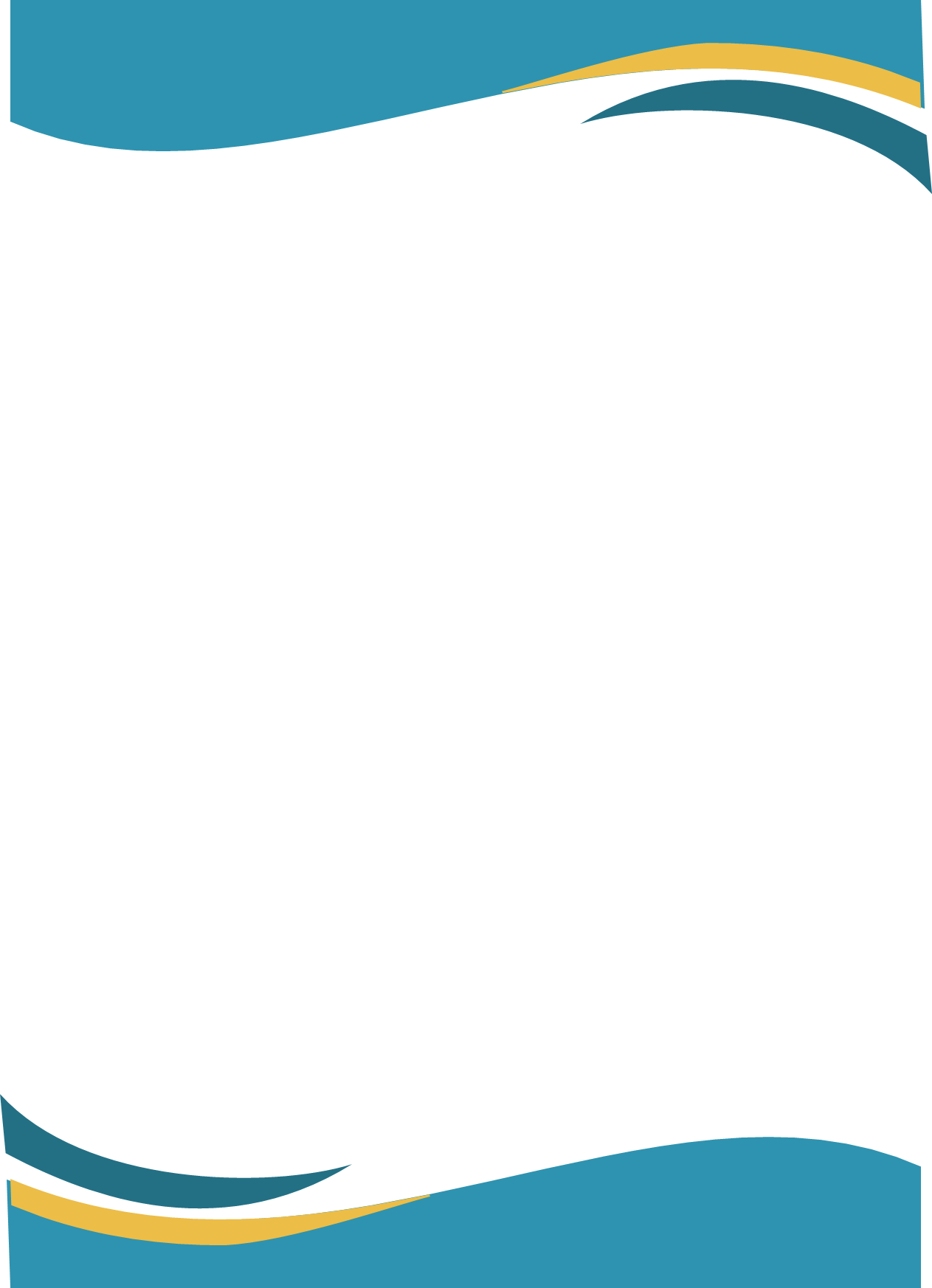 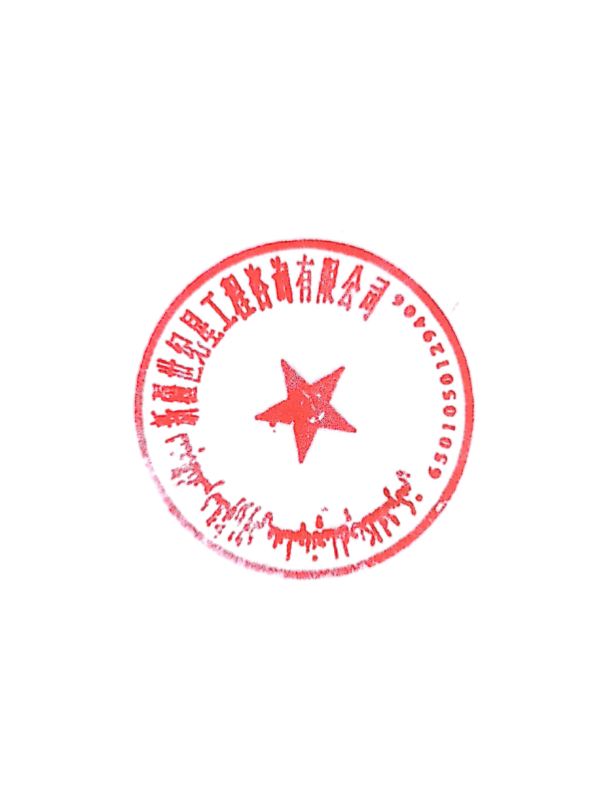 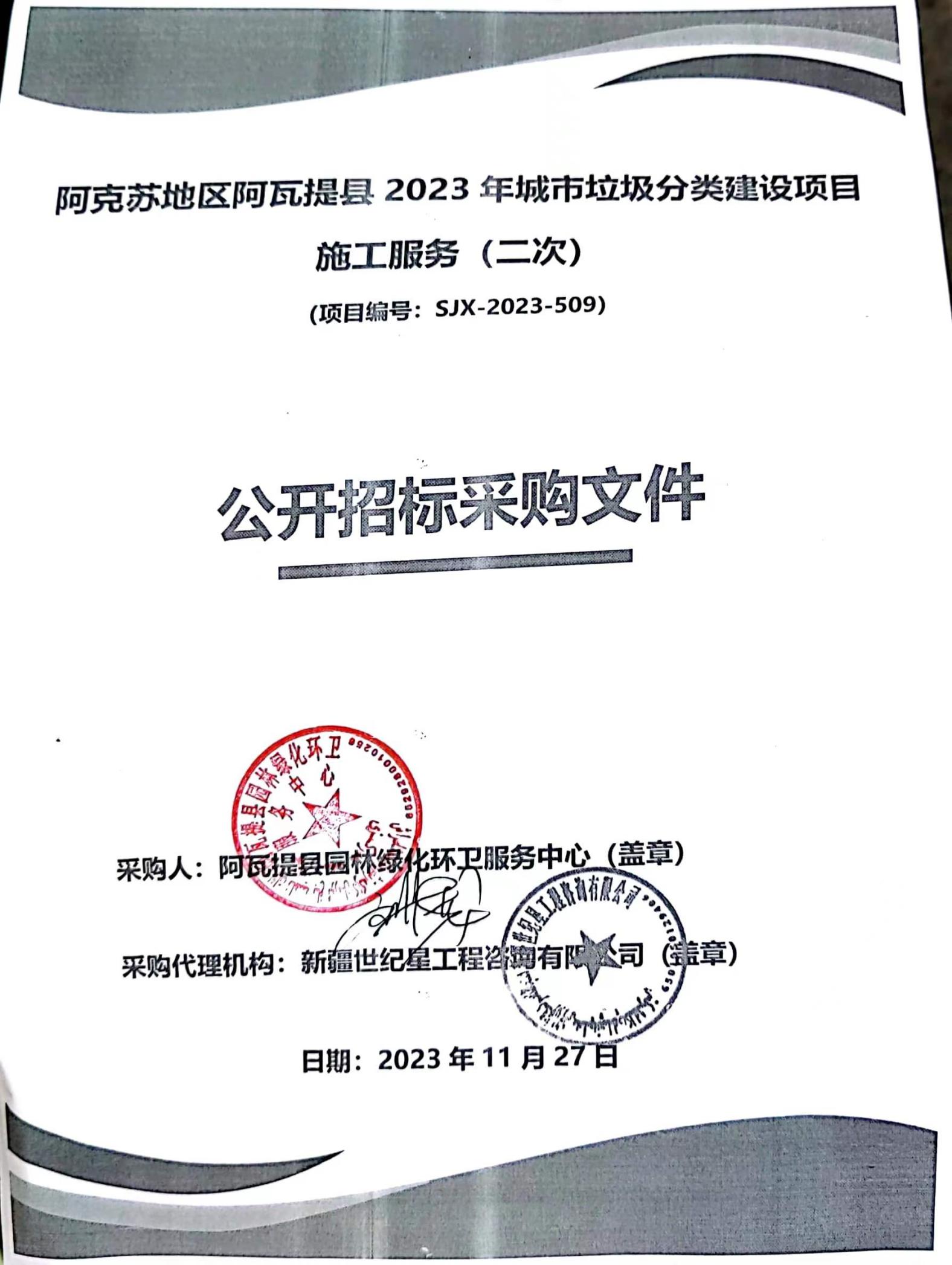 目  录公开招标公告阿克苏地区阿瓦提县2023年城市垃圾分类建设项目施工服务（二次）公开招标公告项目概况阿克苏地区阿瓦提县2023年城市垃圾分类建设项目施工服务（二次）的潜在投标人应在政采云平台线上获取招标文件，并于 2024年01月22日 11:00（北京时间）前递交投标文件。一、项目基本情况项目编号：SJX-2023-509项目名称：阿克苏地区阿瓦提县2023年城市垃圾分类建设项目施工服务（二次）采购方式：公开招标预算金额（元）：17600000最高限价（元）：17497646.74采购需求：新建垃圾分类收集点 250 个、配置垃圾分类收集车及其附属设施工程（具体详见采购文件）。标项名称:标项1：垃圾分类收集点数量:1批预算金额（元）:17600000简要规格描述或项目基本概况介绍、用途：新建垃圾分类收集点 250 个、配置垃圾分类及其附属设施工程，具体详见采购文件。备注：/合同履约期限：合同签订后180天内项目验收交付本项目（否）接受联合体投标。二、申请人的资格要求：1.满足《中华人民共和国政府采购法》第二十二条规定；2.落实政府采购政策需满足的资格要求：要求获得采购合同的投标人将 40 %（不低于 40%）比例分包给一家或者多家中小企业, 其中预留给小微企业的比例不低于 60 %（不低于 60%）。3.本项目的特定资格要求：/三、获取招标文件时间：2023年12月05日至2023年12月12日，每天上午00:00至12:00，下午12:00至23:59（北京时间，法定节假日除外）地点：政采云平台（https://www.zcygov.cn/）方式：供应商登录政采云平台https://www.zcygov.cn/在线申请获取采购文件（进入“项目采购”应用，在获取采购文件菜单中选择项目，申请获取采购文件）本次招标不提供纸质版招标文件。售价（元）：0元四、提交投标文件截止时间、开标时间和地点提交投标文件截止时间：2024年1月22日 11:00（北京时间）投标地点：政采云平台（https://www.zcygov.cn/），本项目采用不见面开标，加密的电子投标文件在投标截止时间前在政采云平台上传。开标时间：2024年1月22日 11:00（北京时间）开标地点：政采云平台（https://www.zcygov.cn/）不见面开标系统五、公告期限自本公告发布之日起5个工作日。六、其他补充事宜1、关于本项目所有公告、公示在新疆政府采购网、阿瓦提县人民政府网发布。2、请投标单位随时关注本项目的澄清、答疑、变更事项。3、本项目实行电子招投标，供应商须登录政采云平台申请获取招标文件，并通过政采云电子投标客户端制作响应文件，同时自行承担与投标有关的一切费用。4、各供应商应在开标前确保成为新疆政府采购网正式注册入库供应商，并完成CA数字证书申领。因未注册入库、未办理CA数字证书等原因造成无法投标或投标失败等后果由供应商自行承担。5、有意向参与电子开评标的供应商，可访问新疆数字证书认证中心官方网站（https://www.xjca.com.cn/）或下载“新疆政务通”APP自行进行申领。如需咨询，请联系新疆CA服务热线0991-2819290。七、对本次采购提出询问，请按以下方式联系1.采购人信息名 称：阿瓦提县园林绿化环卫服务中心地 址：阿瓦提县联系方式：阿不都克热木·阿不都卡迪尔 0997-51211102.采购代理机构信息名 称：新疆世纪星工程咨询有限公司地 址：乌鲁木齐经济技术开发区二期黄山街一品九点阳光德港大厦B座20楼联系方式：0991-36783033.项目联系方式项目联系人：范胜星、李航、范艳娥、殷叔岗电 话：0991-3678303投标须知前附表本表是本招标项目的具体资料，是对投标人须知的具体补充和修改，如有矛盾，应以本前附表为准。投标人须知说 明采购人、采购代理机构及投标人采购人：是指依法进行政府采购的国家机构、事业单位、团体组织。采购代理机构：本次招标的采购代理机构为新疆世纪星工程咨询有限公司。投标人：是指向采购人提供货物、工程或者服务的法人、其他组织或者自然人。投标人须满足以下条件：具备《中华人民共和国政府采购法》第二十二条关于投标人条件的规定，遵守国家、本项目采购人本级和上级财政部门政府采购的有关规定。以招标文件规定的方式获得了本项目的招标文件。符合投标须知前附表中规定的其他资格要求。如经财政主管部门批准可以采购进口产品，将在投标须知前附表中写明。但投标人应保证所投产品可履行合法报通关手续进入中国关境内。若投标须知前附表中未写明允许采购进口产品，如投标人所投产品为进口产品，其投标将作为无效投标被拒绝。 中小企业、监狱企业及残疾人福利性单位。采购标的对应的中小企业划分标准所属行业见投标须知前附表。若投标须知前附表中写明专门面向中小企业采购的，如投标人所提供的货物为非中小企业制造或提供的服务、工程为非中小企业承接，其投标将被认定为投标无效。本项目是否面向中小企业采购预留份额、措施及比例见投标须知前附表，未达到上述比例的投标将被认定为投标无效。承接企业如为监狱企业或残疾人福利性单位的，视同为小型、微型企业。中小企业是指在中华人民共和国境内依法设立，依据国务院批准的中小企业划分标准确定的中型企业、小型企业和微型企业，但与大企业的负责人为同一人，或者与大企业存在直接控股、管理关系的除外。符合中小企业划分标准的个体工商户，在政府采购活动中视同中小企业。关于中小企业的相关规定依据《中华人民共和国中小企业促进法》、《政府采购促进中小企业发展管理办法》（财库〔2020〕46 号）、《关于印发中小企业划型标准规定的通知》（工信部联企业〔2011〕300 号）、《国务院关于进一步促进中小企业发展的若干意见》（国发〔2009〕36 号）。 投标人提供的货物、工程或者服务符合下列情形的，享受中小企业扶持政策：在货物采购项目中，货物由中小企业制造，即货物由中小企业生产且使用该中小企业商号或者注册商标；在工程采购项目中，工程由中小企业承建，即工程施工单位为中小企业；在服务采购项目中，服务由中小企业承接，即提供服务的人员为中小企业依照《中华人民共和国劳动合同法》订立劳动合同的从业人员。 在货物采购项目中，投标人提供的货物既有中小企业制造货物，也有大型企业制造货物的，不享受中小企业扶持政策。 以联合体形式参加政府采购活动，联合体各方均为中小企业的，联合体视同中小企业。其中，联合体各方均为小微企业的，联合体视同小微企业。监狱企业是指由司法部认定的为罪犯、戒毒人员提供生产项目和劳动对象，且全部产权属于司法部监狱管理局、戒毒管理局、直属煤矿管理局，各省、自治区、直辖市监狱管理局、戒毒管理局，各地（设区的市）监狱、强制隔离戒毒所、戒毒康复所，以及新疆生产建设兵团监狱管理局、戒毒管理局的企业。 享受政府采购支持政策的残疾人福利性单位根据《关于促进残疾人就业政府采购政策的通知》（财库〔2017〕141号）应当同时满足以下条件： 安置的残疾人占本单位在职职工人数的比例不低于25%（含25%），并且安置的残疾人人数不少于10人（含10人）； 依法与安置的每位残疾人签订了一年以上（含一年）的劳动合同或服务协议；为安置的每位残疾人按月足额缴纳了基本养老保险、基本医疗保险、失业保险、工伤保险和生育保险等社会保险费；通过银行等金融机构向安置的每位残疾人，按月支付了不低于单位所在区县适用的经省级人民政府批准的月最低工资标准的工资；提供本单位制造的货物、承担的工程或者服务，或者提供其他残疾人福利性单位制造的货物（不包括使用非残疾人福利性单位注册商标的货物）。前款所称残疾人是指法定劳动年龄内，持有《中华人民共和国残疾人证》或者《中华人民共和国残疾军人证（1至8级）》的自然人，包括具有劳动条件和劳动意愿的精神残疾人。在职职工人数是指与残疾人福利性单位建立劳动关系并依法签订劳动合同或者服务协议的雇员人数。享受中小企业扶持政策获得政府采购合同的，小微企业不得将合同分包给大中型企业，中型企业不得将合同分包给大型企业。政府采购节能产品、环境标志产品政府采购节能产品、环境标志产品实施品目清单管理。财政部、发展改革委、生态环境部等部门根据产品节能环保性能、技术水平和市场成熟程度等因素，确定实施政府优先采购和强制采购的产品类别及所依据的相关标准规范，以品目清单的形式发布并适时调整。依据品目清单和认证证书实施政府优先采购和强制采购。采购人拟采购的产品属于品目清单范围的，采购人及其委托的采购代理机构依据国家确定的认证机构出具的、处于有效期之内的节能产品、环境标志产品认证证书，对获得证书的产品实施政府优先采购或强制采购。关于政府采购节能产品、环境标志产品的相关规定依据《关于调整优化节能产品、环境标志产品政府采购执行机制的通知》（财库〔2019〕9 号）。 如本项目采购产品属于实施政府强制采购品目清单范围的节能产品，则投标人所报产品必须获得国家确定的认证机构出具的、处于有效期之内的节能产品认证证书，否则投标无效；非政府强制采购的节能产品或环境标志产品，依据品目清单和认证证书实施政府优先采购。优先采购的具体规定见第六章《评标程序、评标方法和评标标准》（如涉及）。支持乡村产业振兴管理为落实《关于运用政府采购政策支持乡村产业振兴的通知》（财库〔2021〕19 号）有关要求，做好支持脱贫攻坚工作，本项目采购活动中对于支持乡村振兴管理的相关要求见第五章《采购需求》（如涉及）。 正版软件依据《财政部国家发展改革委信息产业部关于印发无线局域网产品政府采购实施意见的通知》（财库〔2005〕366 号），采购无线局域网产品和含有无线局域网功能的计算机、通信设备、打印机、复印机、投影仪等产品的，优先采购符合国家无线局域网安全标准（GB15629.11/1102）并通过国家产品认证的产品。其中，国家有特殊信息安全要求的项目必须采购认证产品，否则投标无效。财政部、国家发展改革委、信息产业部根据政府采购改革进展和无线局域网产品技术及市场成熟等情况，从国家指定的认证机构认证的生产厂商和产品型号中确定优先采购的产品，并以“无线局域网认证产品政府采购清单”（以下简称清单）的形式公布。清单中新增认证产品厂商和型号，由财政部、国家发展改革委、信息产业部以文件形式确定、公布并适时调整。各级政府部门在购置计算机办公设备时，必须采购预装正版操作系统软件的计算机产品，相关规定依据《国家版权局、信息产业部、财政部、国务院机关事务管理局关于政府部门购置计算机办公设备必须采购已预装正版操作系统软件产品的通知》（国权联〔2006〕1 号）、《国务院办公厅关于进一步做好政府机关使用正版软件工作的通知》（国办发〔2010〕47 号）、《财政部关于进一步做好政府机关使用正版软件工作的通知》（财预〔2010〕536 号）。 供应商信用记录依据《财政部关于在政府采购活动中查询及使用信用记录有关问题的通知》（财库〔2016〕125号），采购人、采购代理机构应当通过“信用中国”网站（www.creditchina.gov.cn）、中国政府采购网（www.ccgp.gov.cn）等渠道查询相关主体信用记录，对列入失信被执行人、重大税收违法案件当事人名单、政府采购严重违法失信行为记录名单、《中华人民共和国政府采购法实施条例》第十九条规定的行政处罚记录及其他不符合《中华人民共和国政府采购法》第二十二条规定条件的供应商，其响应文件将被认定为无效响应。两个以上的自然人、法人或者其他组织组成一个联合体，以一个供应商的身份共同参加政府采购活动的，应当对所有联合体成员进行信用记录查询，联合体成员存在不良信用记录的，视同联合体存在不良信用记录，其响应文件将被认定为无效响应。绿色包装政府采购货物、工程和服务项目中涉及商品包装和快递包装的，要参考包装需求标准，在采购文件中明确政府采购供应商提供产品及相关快递服务的具体包装要求。相关规定依据《关于印发《商品包装政府采购需求标准（试行）》、 《快递包装政府采购需求标准（试行）》的通知》（财办库〔2020〕123号）。如投标须知前附表中允许联合体投标，对联合体规定如下：两个以上投标人可以组成一个投标联合体，以一个投标人的身份投标。  联合体各方均应符合《中华人民共和国政府采购法》第二十二条规定的条件，遵守国家、本项目采购人本级和上级财政部门政府采购的有关规定。采购人根据采购项目对投标人的特殊要求，联合体中至少应当有一方符合相关规定。联合体各方应签订共同投标协议，明确约定联合体各方承担的工作和相应的责任，并将共同投标协议连同投标文件一并提交采购人或采购代理机构。大中型企业、自然人、法人或者其他组织与小型、微型企业组成联合体共同参加投标，共同投标协议中应写明小型、微型企业的协议合同金额占到共同投标协议投标总金额的比例。联合体各方均为中小企业的，联合体视同中小企业。其中，联合体各方均为小微企业的，联合体视同小微企业。联合体中有同类资质的投标人按照联合体分工承担相同工作的，按照资质等级较低的投标人确定资质等级。对联合体投标的其他资格要求见投标须知前附表。单位负责人为同一人或者存在直接控股、管理关系的不同投标人，其投标将被认定为投标无效。 为本项目提供整体设计、规范编制或者项目管理、监理、检测等服务的投标人，其投标将被认定为投标无效。 资金来源 本项目的采购人已获得足以支付本次招标后所签订的合同项下的资金（包括财政性资金和本项目采购中无法与财政性资金分割的非财政性资金）。 项目预算金额和最高限价见投标须知前附表。投标人报价超过招标文件规定的预算金额或者最高限价的，其投标将被认定为投标无效。 投标费用投标人应自行承担所有与准备和参加投标有关的费用，无论投标的结果如何，采购人或采购代理机构在任何情况下均无承担这些费用的义务和责任。适用法律本项目采购人、采购代理机构、投标人、评标委员会的相关行为均受《中华人民共和国政府采购法》、《中华人民共和国政府采购法实施条例》、《政府采购货物和服务招标投标管理办法》（财政部令第87号）及本项目本级和上级财政部门政府采购有关规定的约束，其权利受到上述法律法规的保护。招标文件招标文件构成招标文件包括以下部分：第一章 招标公告（投标邀请） 第二章 投标须知前附表 第三章 投标人须知第四章 政府采购合同 第五章 采购需求 第六章 评标程序、评标方法和评标标准第七章 投标文件格式 投标人应认真阅读招标文件的全部内容。投标人应按照招标文件要求提交投标文件并保证所提供的全部资料的真实性，并对招标文件做出实质性响应，否则投标无效。招标文件中有不一致的，有澄清的部分以最终的澄清更正内容为准；未澄清的，以投标须知前附表为准；投标须知前附表不涉及的内容，以编排在后的最后描述为准。现场考察或者答疑会及相关事项见投标须知前附表。采购人在踏勘现场中介绍的资料和数据等，只是为了使投标人能够利用招标人现有的资料。招标人对投标人由此而作出的推论、解释和结论概不负责。投标人自行承担踏勘现场发生的责任、风险和自身费用。原则上采购人、采购代理机构不要求投标人提供样品。除仅凭书面方式不能准确描述采购需求，或者需要对样品进行主观判断以确认是否满足采购需求等特殊情况除外。如需提供样品，对样品相关要求见投标须知前附表，对样品的评审方法及评审标准见招标文件第六章《评标程序、评标方法和评标标准》。招标文件规定投标人提交样品的，样品属于投标文件的组成部分。样品的生产、运输、安装、保全等一切费用由投标人自理。采购结果公告发布后，中标供应商的样品由采购人封存，作为履约验收的依据之一。未中标供应商在接到采购代理机构通知后，应按规定时间尽快自行取回样品，否则视同供应商不再认领，代理机构有权进行处理。对招标文件的澄清或修改采购人或采购代理机构对已发出的招标文件进行必要澄清或者修改的，将在原公告发布媒体（网站）上发布更正公告（通知），因投标人未及时登陆媒体（网站）查看导致通知未及时收到通知的，采购人或采购代理机构不承担责任。更正公告及其所发布的内容或信息（包括但不限于：招标文件的澄清或修改、现场考察或答疑会的有关事宜等）作为招标文件的组成部分，对投标人具有约束力。一经在指定媒体上发布后，更正公告将作为通知所有招标文件收受人的书面形式。澄清或者修改的内容为招标文件的组成部分，并对所有获取招标文件的潜在投标人具有约束力。澄清或者修改的内容可能影响投标文件编制的，将在投标截止时间至少 15 日前发布；不足 15 日的，将顺延提交投标文件的截止时间和开标时间。为了保证对招标文件的澄清和修改满足法律的时限要求，任何要求对招标文件进行澄清的投标人，均应在投标截止期十五日前，以书面形式将澄清要求通知采购人或采购代理机构。如更正公告有重新发布电子招标文件的，投标人应登录电子招投标平台下载最新发布的电子招标文件制作投标文件。投标人在规定的时间内未对招标文件提出疑问、质疑或要求澄清的，将视其为无异议。对招标文件中描述有歧义或前后不一致的地方，评标委员会有权进行评判，但对同一条款的评判应适用于每个投标人。投标文件的编制投标范围、投标文件中计量单位的使用及投标语言投标人可对招标文件中一个或几个分包进行投标，除非在投标须知前附表中另有规定。 投标人应当对所投采购包对应第五章《采购需求》所列的全部内容进行投标，如仅响应采购包中的部分内容，其该包投标将被认定为投标无效。无论招标文件中是否要求，投标人所投货物或服务均应符合国家强制性标准。除招标文件有特殊要求外，本项目投标所使用的计量单位，应采用中华人民共和国法定计量单位。除专用术语外，投标文件及来往函电均应使用中文书写。必要时专用术语应附有中文解释。投标人提交的支持资料和已印制的文献可以用外文，但相应内容应附有中文翻译本，在解释投标文件时以中文翻译本为准。未附中文翻译本或翻译本中文内容明显与外文内容不一致的，其不利后果由投标人自行承担。 投标文件构成投标人应当按照招标文件的要求编制投标文件。投标文件应由资格证明文件、报价文件、商务和技术文件四部分构成。投标文件的部分格式要求，见第七章《投标文件格式》。第五章《采购需求》及第六章《评标程序、评标方法和评标标准》中涉及的证明文件。对照第五章《采购需求》，说明所提供货物或服务已对第五章《采购需求》做出了响应，或申明与第五章《采购需求》的偏差和例外。如第五章《采购需求》中要求提供证明文件的，投标人应当按具体要求提供证明文件。投标人认为应附的其他材料。上述文件应按照招标文件的规定签署和盖公章或经公章授权的其他单位章（以下统称公章）。采用公章授权方式的，应当在投标文件中附公章授权书（格式自定）。使用电子签名和电子印章的（即CA数字证书），供应商应当到相关服务机构办理并取得数字证书介质和应用。电子签名包括单位法定代表人、被委托人及其他个人的电子形式签名；电子印章包括机构法人电子形式印章。电子签名及电子印章与手写签名或者盖章具有同等的法律效力。签名（含电子签名）和盖章（含电子印章）是不同使用场景，应按招标文件要求在投标文件指定位置进行签名（含电子签名）和盖章（含电子印章），对允许采用手写签名的文件，应在纸质文件手写签名后，提供文件的彩色扫描电子文档进行后续操作。投标报价所有投标均以人民币报价。投标人的报价应当包括完成本次招标全部采购需求所应提供的全部内容所发生的一切费用和税费，采购人将不再支付报价以外的任何费用。采购需求中有特殊规定的，从其规定。投标人的投标报价应遵守《中华人民共和国价格法》。同时，根据《中华人民共和国政府采购法》及相关配套法律、法规的规定，为保证公平竞争，如投标人有赠与行为的，将导致其投标被拒绝。投标人所报的各分项投标单价在合同履行过程中是固定不变的，不得以任何理由予以变更。任何包含价格调整要求的投标或有选择性或可调整的报价（招标文件另有规定的除外），其投标将被认定为投标无效。 投标人应按照““第五章采购需求”的需求内容、责任范围以及第四章政府采购合同”进行报价。并按“开标一览表”和“分项报价表”规定的格式报出总价和分项价格。投标总价中不得包含招标文件要求以外的内容，否则，在评审时不予核减。投标保证金投标人应按投标须知前附表中规定的金额及要求交纳投标保证金，并作为其投标的一部分。交纳投标保证金的形式除投标须知前附表中另有约定外，可采用的形式：政府采购法律法规接受的支票、汇票、本票、网上银行支付或者金融机构、担保机构出具的保函等非现金形式。投标保证金到账（保函提交）截止时间同投标截止时间。以支票、汇票、本票、网上银行支付等形式提交投标保证金的，应在投标截止时间前到账；以金融机构、担保机构出具的保函等形式提交投标保证金的，应在投标截止时间前将原件提交至采购代理机构。由于到账时间晚于投标截止时间的，或者票据错误、印鉴不清等原因导致不能到账的，其投标无效。如采用金融机构、专业担保机构开具的投标担保函、投标保证保险函等形式提交投标保证金的，投标担保函或投标保证保险函须开具给采购人（保险受益人须为采购人），否则其投标无效。电子保函与纸质保函具有同样效力。投标保证金（保函）有效期同投标有效期。联合体投标的，可以由联合体中的一方或者共同提交投标保证金，以一方名义提交投标保证金的，对联合体各方均具有约束力。采购人、采购代理机构将及时退还投标人的投标保证金，采用银行保函、担保机构担保函等形式递交的投标保证金，经供应商同意后采购人、采购代理机构可以不再退还，但因投标人自身原因导致无法及时退还的除外。投标人在投标截止时间前撤回已提交的投标文件的，自收到投标人书面撤回通知之日起 5 个工作日内退还已收取的投标保证金。 中标人的投标保证金，自采购合同签订之日起 5 个工作日内退还中标人。 未中标投标人的投标保证金，自中标通知书发出之日起 5 个工作日内退还未中标人。终止采购活动的项目已经收取投标保证金的，自终止采购活动后 5 个工作日内退还已收取的投标保证金。有下列情形之一的，采购人或采购代理机构可以不予退还投标保证金：在投标有效期内，投标人撤回投标的； 中标人不按本招标文件的规定与采购人签订合同的； 中标人不按本招标文件的规定提交履约保证金的； 中标人不按本招标文件的规定缴纳中标服务费的； 存在的串通投标情形的； 存在向采购人、代理机构或评标专家行贿事实的； 法律、法规规定的其它情况。 投标有效期投标文件应在投标须知前附表中规定的投标有效期内保持有效，投标有效期少于招标文件规定期限的，其投标无效。采购人或采购代理机构可根据实际情况，在原投标有效期截止之前，要求投标人延长投标文件的有效期。接受该要求的投标人将不会被要求和允许修正其投标，且本须知中有关投标保证金的要求须在延长的有效期内继续有效。投标人也可以拒绝延长投标有效期的要求，退还其投标保证金。上述要求和答复都应以书面形式提交。投标文件的制作投标文件中，所有内容均以电子文件编制，如因不按电子招投标平台要求编制导致系统无法检索、读取相关信息时，其后果由投标人承担。由于本项目采用电子化投标，请充分考虑设备、网络环境、人员对系统熟悉度等因素，合理安排投标文件制作、提交时间，建议至少提前一天完成制作、提交工作。投标人应使用电子招投标平台提供的投标客户端编制、标记、加密投标文件，成功加密后将生成指定格式的电子投标文件和电子备用投标文件如有对多个采购包投标的，要对每个采购包独立制作电子投标文件。投标人须对招标文件的对应要求给予唯一的实质性响应，否则将视为不响应。招标文件中，凡标有“※”的地方均为实质性响应条款，投标人若有一项带“※”的条款未响应或不满足，将按无效投标处理。投标人应按招标文件的规定及附件要求的内容和格式完整地填写和提供资料。投标人必须对投标文件所提供的全部资料的真实性承担法律责任，并无条件接受采购人和政府采购监督管理部门对其中任何资料进行核实（核对原件）的要求。投标文件的提交投标文件的提交投标人应在投标须知前附表中规定的截止时间前，将投标文件递交到招标公告中规定的电子招投标平台。时间以电子招投标平台系统服务器从中国科学院国家授时中心取得的北京时间为准，投标截止时间结束后，系统将不允许投标人上传投标文件，已上传投标文件但未完成传输的文件系统将拒绝接收。代理机构对因不可抗力事件造成的投标文件的损坏、丢失的，不承担责任。出现下述情形之一，属于未成功提交投标文件，按无效投标处理：至提交投标文件截止时，投标文件未完整上传的。 投标文件未按投标格式中注明需签字盖章的要求进行签名（含电子签名）和加盖电子印章，或签名（含电子签名）或电子印章不完整的。投标文件损坏或格式不正确的。投标文件的修改、撤回与撤销在提交投标文件截止时间前，投标人可以修改或撤回未解密的电子投标文件，并于提交投标文件截止时间前将修改后重新生成的电子投标文件上传至系统，到达投标文件提交截止时间后，将不允许修改或撤回。在提交投标文件截止时间后，投标人不得补充、修改和更换投标文件。 开标、资格审查及评标开标采购人和采购代理机构将按投标须知前附表中规定的开标时间和地点组织公开开标并邀请所有投标人代表参加。开标时，由采购人或者采购代理机构工作人员宣布投标人名称、解密情况，投标价格和招标文件规定的需要宣布的其他内容（以开标一览表要求为准），开标为远程电子开标。采用远程电子开标的：投标人的法定代表人或其授权代表应当按照本招标公告载明的时间和模式等要求参加开标。在投标截止时间前30分钟，应当登录开标大厅进行签到，并且填写授权代表的姓名与手机号码。若因签到时填写的授权代表信息有误而导致的不良后果，由供应商自行承担。开标时，投标人应当使用编制本项目（采购包）电子投标文件时加密所用数字证书在开始解密后按照代理机构规定的时间内完成电子投标文件的解密，如遇不可抗力等其他特殊情况，采购代理机构可视情况延长解密时间。投标人未携带数字证书或其他非系统原因导致的在规定时间内未解密投标文件，将作无效投标处理。（采用远程电子开标的，各投标人在参加开标以前须自行对使用电脑的网络环境、驱动安装、客户端安装以及数字证书的有效性等进行检测，确保可以正常使用）。如在电子开标过程中出现因系统原因无法正常解密的，代理机构可根据实际情况开启上传备用电子投标文件通道。系统将对上传的备用电子投标文件的合法性进行验证，若发现提交的备用电子投标文件与加密的电子投标文件版本不一致（即两份文件不是编制投标文件同时生成的），系统将拒绝接收，视为无效投标。如供应商无法在代理规定的时间内完成备用电子投标文件的上传，投标将被拒绝，作无效投标处理。投标人代表对开标过程和开标记录有疑义，以及认为采购人、采购代理机构相关工作人员有需要回避的情形的，应当场提出询问或者回避申请。投标人未参加开标的，视同认可开标结果。投标截止时间后，投标人不足3家的，不得开标。同时，本次采购活动结束。开标时出现下列情况的，视为投标无效处理：因投标人自身原因，未在规定时间内完成电子投标文件解密的；如需使用备用电子投标文件解密时，在规定的解密时间内无法提供备用电子投标文件或提供的备用电子投标文件与加密的电子投标文件版本不一致（即两份文件不是投标客户端编制同时生成的）。 采购人或采购代理机构将对开标过程进行记录，由参加开标的各投标人代表和相关工作人员签字确认。资格审查采购人或采购代理机构依据法律法规和招标文件中规定的内容，对投标人及其投标货物或服务的资格进行审查，未通过资格审查的投标人不进入评标；资格证明文件不按电子招投标平台要求编制导致系统无法检索、读取相关信息时，将被认定为未通过资格审查；通过资格审查的投标人少于三家的，不进行评标。 资格审查要求详见第六章《评标程序、评标方法和评标标准》。采购人或采购代理机构将按第六章《评标程序、评标方法和评标标准》中规定的时间查询投标人的信用记录。采购人或采购代理机构将查询网页打印、签字并存档备查。投标人不良信用记录以采购人或采购代理机构查询结果为准。在本招标文件规定的查询时间之外，网站信息发生的任何变更均不作为资格审查依据。评标委员会评标委员会根据政府采购有关规定和本次招标采购项目的特点进行组建，并负责具体评标事务，独立履行职责。 评审专家须符合《财政部关于在政府采购活动中查询及使用信用记录有关问题的通知》（财库〔2016〕125 号）的规定。依法自行选定评审专家的，采购人和采购代理机构将查询有关信用记录，对具有行贿、受贿、欺诈等不良信用记录的人员，拒绝其参与政府采购活动。评标程序、评标方法和评标标准详见第六章《评标程序、评标方法和评标标准》确定中标确定中标人采购人将在评标报告确定的中标候选人名单中按顺序确定中标人，中标候选人并列的，由采购人或者采购人委托评标委员会按照招标文件规定的方式确定中标人；招标文件未规定的，采取随机抽取的方式确定。采购人是否委托评标委员会直接确定中标人见投标须知前附表。中标公告与中标通知书采购人或采购代理机构自中标人确定之日起 2 个工作日内，在招标公告发布媒体发布中标结果，同时向中标人发出中标通知书，中标公告期限为 1 个工作日。中标通知书对采购人和中标供应商均具有法律效力。中标通知书发出后，中标供应商放弃中标项目的，应当依法承担法律责任。废标在招标采购中，出现下列情形之一的，应予废标：符合专业条件的供应商或者对招标文件作实质响应的供应商不足三家的；出现影响采购公正的违法、违规行为的；投标人的报价均超过了采购预算，采购人不能支付的；因重大变故，采购任务取消的。废标后，采购人将废标理由通知所有投标人。签订合同中标人、采购人应当自中标通知书发出之日起 30 日内，按照招标文件和中标人投标文件的规定签订书面合同。所签订的合同不得对招标文件确定的事项和中标人投标文件作实质性修改。 中标人拒绝与采购人签订合同的，采购人可以按照评标报告推荐的中标候选人名单排序，确定下一候选人为中标人，也可以重新开展政府采购活动。联合体中标的，联合体各方应当共同与采购人签订合同，就中标项目向采购人承担连带责任。 政府采购合同不能转包。如采购人允许采用分包方式履行合同的，中标人可以依法在中标后将中标项目的非主体、非关键性工作采取分包方式履行合同。政府采购合同分包履行的，应当在投标文件中载明分包承担主体，分包承担主体应当具备相应资质条件且不得再次分包，否则投标无效。中标人就采购项目和分包项目向采购人负责，分包供应商就分包项目承担责任。履约保证金中标人应按照投标须知前附表规定的金额、形式和时间向采购人缴纳履约保证金。经采购人同意，中标人也可以自愿采用其他履约保证金的提供方式。如果中标人没有按照上述条款规定缴纳履约保证金，将视为放弃中标资格，中标人的投标保证金将被没收。在此情况下，采购人可确定下一候选人为中标人，也可以重新开展政府采购活动。代理服务费收费对象、收费标准及缴纳时间见投标须知前附表。由中标人支付的，中标人须一次性向采购代理机构缴纳代理费，投标报价应包含代理费用。 询问与质疑询问投标人对政府采购活动事项（招标文件、采购过程和成交结果）有疑问的，可以向采购人或采购代理机构提出询问，采购人或采购代理机构将及时作出答复，但答复的内容不涉及商业秘密。询问可以口头方式提出，也可以书面方式提出，书面方式包括但不限于传真、信函、电子邮件。联系方式见投标须知前附表中“采购人、采购代理机构的名称、地址和联系方式”。质疑投标人认为招标文件、采购过程、中标结果使自己的权益受到损害的，可以在知道或者应知其权益受到损害之日起 7 个工作日内，由投标人派授权代表以书面形式向采购人、采购代理机构提出质疑。采购人、采购代理机构在收到质疑函后 7 个工作日内作出答复。供应商应知其权益受到损害之日是指：（1）对招标文件提出质疑的，为获取招标文件之日或者招标文件获取期限届满之日；（2）对采购过程提出质疑的，为各采购程序环节结束之日；（3）对中标结果提出质疑的，为中标结果公告期限届满之日。 投标人质疑应当有明确的请求和必要的证明材料。依照谁主张谁举证的原则，提出质疑者须同时提交相关证据材料和注明证据的确切来源，证据来源必须合法，采购人或采购代理机构有权将质疑函转发质疑事项各关联方，请其作出解释说明。对捏造事实、滥用维权扰乱采购秩序的恶意质疑者，将上报政府采购监督管理部门依法处理。质疑函须使用财政部制定的范本文件。投标人为自然人的，应当由本人签字；投标人为法人或者其他组织的，应当由法定代表人、主要负责人，或者其授权代表签字或者盖章，并加盖公章。质疑函应当包括下列内容： （1）投标人名称、地址、邮编、联系人及联系电话； （2）质疑项目的名称、编号； （3）具体、明确的质疑事项和与质疑事项相关的请求； （4）事实依据； （5）必要的法律依据； （6）提出质疑的日期。投标人委托代理人进行质疑的，应当随质疑函同时提交投标人签署的授权委托书。授权委托书应当载明代理人的姓名或者名称、代理事项、具体权限、期限和相关事项。投标人为自然人的，应当由本人签字；投标人为法人或者其他组织的，应当由法定代表人、主要负责人签字或者盖章，并加盖公章。投标人应在法定质疑期内一次性提出针对同一采购程序环节的质疑，法定质疑期内针对同一采购程序环节再次提出的质疑、超出法定质疑期的、重复提出的、分次提出的或内容、形式不符合《政府采购质疑和投诉办法》的采购人、采购代理机构有权不予回复。其他本次招标活动中除招标文件规定外还需执行《中华人民共和国政府采购法》、《中华人民共和国政府采购法实施条例》、《政府采购货物和服务招标投标管理办法》（财政部令第87号）及本项目本级和上级财政部门政府采购有关规定。在采购人或采购代理机构认为适当时、国家机关调查、审查、审计时以及其他符合法律规定的情形下，采购人或采购代理机构无须事先征求投标人同意而可以披露关于采购过程、合同文本、签署情况的资料、投标人的名称及地址、投标文件的有关信息以及补充条款等，但应当在合理的必要范围内。对任何已经公布过的内容或与之内容相同的资料，以及投标人已经泄露或公开的，无须再承担保密责任。适用于本投标人须知的额外增加的变动详见投标须知前附表。政府采购合同政府采购合同（本合同仅供参考，具体以实际签订的合同为准）项目名称：甲    方：              乙    方：              签订时间：      年    月    日（          ）委托（新疆世纪星工程咨询有限公司）进行了政府采购。按照评委会评审推荐、甲方确定乙方为成交单位。现甲乙双方协商同意签订本合同。 合同文件下列与本次采购活动有关的文件及附件是本合同不可分割的组成部分，与本合同具有同等法律效力，这些文件包括但不限于：1.招标文件2.成交供应商投标文件3.乙方在投标时的书面承诺4.成交通知书5.合同补充条款或说明6.保密协议或条款7.相关附件、图纸及电子版资料8.项目平台详细设计方案第二条  合同内容采购内容：具体内容详见招标文件第三条  合同总金额本合同总金额：￥                   元。大写：                             元。本合同总价款包括服务期间必须的日常物料、易耗品、工具、研发费、调试费、培训费等相关费用。（该合同总价是货物设计、制造、包装、仓储、运输、装卸、安装、调试、保险、施工、安装的材料费、税金、教师培训费和其它配套设施设备的安装调试，及验收合格之前及保修期内备品备件发生的所有含税费用等。交钥匙工程，货物交给买方（提供货物清单），买方即刻能够使用。本合同执行期间合同总价不变。）本合同执行期内，在合同总体框架内，因工作量变化而引起的服务费用的变动，由乙方自行承担。第四条  权利义务和质量保证1.甲方保证服务期间，对乙方工作给予支持，提供水、电、场地等必须的基础工作条件。如乙方需要与已有相关平台对接，甲方负责出具乙方项目建设资格的相关证明，具体对接事项由乙方自行全面负责解决。未获甲方同意，乙方不得将甲方项目平台建设资料提供给与履行本合同无关的任何其他人。即使向履行本合同有关的人员提供，也应注意保密并限于履行合同的必需范围内。2.乙方保证所完成的本合同项目平台，其任何一部分均不会侵犯任何第三方的专利权、商标权或著作权。一旦出现侵权，索赔或诉讼，乙方应承担全部责任。3.乙方保证本合同项目平台不存在影响或危害甲方已有运行平台之隐患和结果，不存在违反国家法规、法令、法律以及行业规范所要求的有关安全条款，否则应承担由此造成的所有后果和全部法律责任。4.本合同约定的项目平台系统软件及源代码等产权全部归甲方所有。项目最终验收时，乙方应将所有设计开发文档、代码、数据库和用户使用操作文档等全部交与甲方。同时，乙方应协助配合甲方完成至少一件软件著作权的申报登记工作。5.乙方不得在本合同项目平台系统中，增加或删减未经甲方同意或认可的用户类型、权限和功能模块等。6.交货时间：合同生效后         日内。 第五条  付款方式1.本合同项下所有款项均以人民币支付。2.乙方向甲方提交下列文件材料，经甲方审核无误后支付采购资金：（1）经甲方确认的发票；（2）经甲乙双方确认签署的《验收报告》（或按项目进度阶段性《验收报告》）；（3）其他材料。3.付款方式：第六条  履约保证金1.乙方在签订本合同之日，向甲方提交合同履约保证金 / 万元（不低于合同金额的    %）（履约保证金的数额不得超过政府采购合同金额的 10 %）。2.履约保证金有效期为甲乙双方最终验收后    个月内。到期后，甲方向乙方无息退还。3.如乙方未能履行、或未能完全履行合同规定的义务，甲方有权从履约保证金中取得补偿。履约保证金扣除甲方应得的补偿后的余额在合同期满后 30 天内无息退还乙方。第七条  验收1.本项目最终验收（项目安装调试完成并稳定运行）期限：自合同签订后   日历日内。2.验收地点：            。3.乙方应对提供的服务成果作出全面自查和整理，并列出清单，作为甲方验收和使用的服务条件依据，清单应随提供的服务成果交给甲方。货物的到货验收包括：型号、规格、数量、外观质量及货物包装完整无损。4.货物和系统调试验收的标准：按行业通行标准、厂方出厂标准和乙方投标文件的承诺（详见合同附件载明的标准，并不低于国家相关标准）。5.国内产品或合资厂的产品必须具备出厂合格证和原厂保修卡。乙方应将所提供货物的装箱清单、用户手册、原厂保修卡、随机资料及配件、随机工具等交付给甲方；乙方不能完整交付货物及本款规定的单证和工具的，视为未按合同约定付货，乙方必须负责补齐，因此导致逾期交付的，由乙方承担相关的违约责任。6.验收时，甲乙双方必须同时在场，乙方所提供的服务不符合合同内容规定的，甲方有权拒绝验收。乙方应及时按本合同内容规定和甲方要求免费进行整改，直至验收合格，方视为乙方按本合同规定完成服务。验收合格的，由双方共同签署《验收报告》。在经过两次限期整改后，服务仍达不到合同文件规定内容的，甲方有权拒收，并可以解除合同；由此引起甲方损失及赔偿责任由乙方承担。7.甲方可以视项目规模或复杂情况聘请专业人员参与验收，大型或复杂项目，以及涉及专业服务内容的应当邀请国家认可的第三方质量检测机构参与验收，也可以视项目情况邀请参加本项目投标的落标人参与验收。8.如根据项目实施情况需要分阶段验收，则双方分阶段签署《验收报告》。9.如果合同双方对《验收报告》有分歧，双方须于出现分歧后 7 天内给对方书面声明，以陈述己方的理由及要求，并附有关证据。分歧应通过协商解决。第八条  项目管理服务乙方应组建技术熟练、称职的团队全面履行合同,并指定不少于一人全权全程负责本项目服务的落实，包括前期调研、供货方案、测试及服务期内的系统维护，以及在合同总体框架内根据用户需求补充和完善平台功能等售后服务工作。项目负责人姓名：               ； 联系电话：                      。第九条  售后服务1.乙方应为甲方提供免费培训服务，并指派专人负责与甲方联系售后服务事宜。主要培训内容为货物的基本结构、性能、主要部件的构造及处理，日常使用操作、保养与管理、常见故障的排除、紧急情况的处理等，如甲方未使用过同类型货物，乙方还需就货物的功能对乙方进行相应的技术培训，培训地点主要在货物安装现场或由甲方安排。2.质量保证期为：货到验收合格后3年，验收合格后三年内，非甲方人为原因，采购内容有任何质量问题，由乙方负责修复并承担全部费用。3.质量保证期内，乙方负责对其提供的货物整机进行维修和系统维护，不再收取任何费用，但不可抗力（如火灾、雷击及人为因素等）造成的故障除外。4.货物故障报修的响应时间为：工作期间（星期一至星期五8：00-18：00）为   小时；非工作期间为    小时。5.若货物故障在检修8工作小时后仍无法排除，乙方应在48小时内免费提供不低于故障货物规格型号档次的备用货物供甲方使用，直至故障货物修复。6.所有货物保修服务方式均为乙方上门保修，即由乙方派员到货物使用现场维修，由此产生的一切费用均由乙方承担。7.保修期后的货物维护由双方协商再定。8.乙方必须遵守甲方的有关管理制度、操作规程。对于乙方违规操作造成甲方损失的，由乙方按照本合同第十二条的约定承担赔偿责任。第十条  分包除招标采购文件事先说明、且经甲方事先书面同意外，乙方不得分包、转包其应履行的合同义务。第十一条  合同的生效1.本合同经甲乙双方授权代表签字并加盖公章或合同专用章后生效。2.生效后，除《政府采购法》第49条、第50条第二款规定的情形外，甲乙双方不得擅自变更、中止或终止合同。第十二条  违约责任1.乙方自成交公示期满之日起两个月内，所交付项目平台系统不符合本合同规定的，甲方有权拒收，乙方在得到甲方通知之日起   个工作日内采取补救措施，逾期仍未采取有效措施的，甲方有权要求乙方赔偿因此造成的损失或扣留履约保证金；同时乙方应向甲方支付合同总价    ％的违约金。2.甲方无正当理由拒收交付的系统平台，甲方应向乙方偿付合同总价   ％的违约金。3.乙方无正当理由逾期交付项目平台系统的，每逾期1天，乙方向甲方偿付合同总额的   ‰的违约金。如乙方逾期达   天，甲方有权解除合同，甲方解除合同的通知自到达乙方时生效。在此情况下，乙方给甲方造成的实际损失高于履约保证金的，对高出违约金的部分乙方应予以赔偿。4.甲方未按合同规定的期限向乙方支付合同款的，每逾期1天甲方向乙方偿付欠款总额的    ‰违约金，但累计违约金总额不超过欠款总额的    ％。5. 乙方在售后服务期限内，在项目平台详细设计方案总体框架内，未按时完成甲方提出的调整、补充和完善平台功能等相关需求，每逾期1天，乙方向甲方偿付质保金    ‰的违约金，如乙方逾期达   天，甲方有权扣除所有质保金。6.其它未尽事宜，以《民法典》和《政府采购法》等有关法律法规规定为准，无相关规定的，双方协商解决。7.乙方所供货物必须权属清楚，不得侵害他人的知识产权，否则构成对甲方违约，违约金按本条第3~4款执行。第十三条  不可抗力甲、乙方中任何一方，因不可抗力不能按时或完全履行合同的，应及时通知对方，并在   个工作日内提供相应证明，结算服务费用。未履行的部分是否继续履行、如何履行等问题，可由双方初步协商，并向主管部门和政府采购管理部门报告。确定为不可抗力原因造成的损失，免予承担责任。第十四条  争议的解决方式1.因服务质量问题发生争议的，应当邀请国家认可的质量检测机构对服务进行鉴定。服务符合标准的，鉴定费由甲方承担；不符合质量标准的，鉴定费由乙方承担。2.在解释或者执行本合同的过程中发生争议时，双方应通过协商方式解决。3.经协商不能解决的争议，双方可选择以下第 ① 种方式解决：①向乌鲁木齐市有管辖权的法院提起诉讼；②向乌鲁木齐仲裁委员会提出仲裁。4.在法院审理和仲裁期间，除有争议部分外，本合同其他部分可以履行的仍应按合同条款继续履行。第十五条  其他符合《政府采购法》第49条规定的，经双方协商，办理政府采购手续后，可签订补充合同，所签订的补充合同与本合同具有同等法律效力。本合同一式    份，甲、乙双方各执    份。甲   方：                        乙   方：名称：（盖章）                   名称：（盖章）地址：                           地址：法定代表人（签字）：             法定代表人（签字）：授权代表（签字）：               授权代表（签字）：开户银行：                       开户银行（基本账户）：银行帐号：                       银行帐号（基本账户）：时间：         年     月     日特别说明：1.本范本根据《政府采购法》、《民法典》等法律法规制定。具体项目的采购合同条款，在本范本框架内由甲乙双方协商一致签订。空格处划横线。2.收款单位名称应与本合同乙方单位名称、项目成交单位名称、开具发票单位名称相一致。3.甲方（采购单位）应盖本单位公章，乙方应盖单位公章或合同专用章，合同双方应盖骑缝章。  采购需求一、技术要求采购清单及技术要求采购清单及技术要求二、商务要求1、※交货期限、交货地点及验收方式1.1交货期限：合同签订后180天内项目验收交付；1.2交货地点：阿瓦提县采购人指定地点1.3验收方式：验收时，将按照合同、招投标文件和国家相关规范标准，对约定品牌、规格、型号等进行验收。2、※报价要求包含产品价格、运输、装卸、安装、售后服务、保险、搬运费、税金等完成本项目的一切费用。本次报价采用固定总价的报价方式。投标人按以上采购需求进行报价，投标人需对采购需求清单内的所有品目进行报价，漏报或未报或无效报价（以评标专家组认定为准）视为无效投标。投标人报价时应充分考虑合同期内的一切可能产生的费用。在项目实施过程中，单价不予调整。3、※付款方式※1、标项1：合同签订收到经甲方确认的发票后10个工作日内付合同金额30%的预付款，产品到场开始安装收到经甲方确认的发票后10个工作日内付合同金额30%的进度款，验收合格后提供经甲乙双方确认签署的《验收报告》及经甲方确认的发票后10个工作日内付到合同金额100%。4、质保期※1、纯电动车压缩式垃圾车、纯电动餐厨垃圾车、纯电动吸粪车符合国家规范要求“三包”（修理、更换、退货），整车质保期不少于 1 年，电池组质保期为 8年，质保期内如出现非人为造成的质量问题，须在规定时间内免费维修、保养、更换配件。投标人应提供质保承诺函，质保期从车辆验收合格移交采购人之日起开始计算。质保期内定期对车辆进行巡检，对采购人使用过程中遇到的问题进行处理。有充足的备品备件保证，能及时保障车辆在使用过程的维修或材料更换。（须提供质保承诺函）※2、货物或工程质保期不少于2年，自货物或工程验收合格之日起计算。货物或工程在保修范围和质保期限内发生质量问题的，投标人应当履行保修义务，对任何因安装工艺、材料和产品质量而造成的设备或部件的损坏，由中标人提供无偿的更换和维修，并对造成的损失承担赔偿责任。（须提供质保承诺函）5、售后服务要求1、免费送货上门，免费提供相关技术指导、维护及培训服务。2、如遇政策调整，投标人应及时通知采购人并做出调整，确保车辆符合现行标准并交付采购人使用。3、培训要求：培训是指涉及产品基本原理、安装、调试、操作使用和保养维修等有关内容的学习。投标人应保证在采购人指定交货地点对每包（品目）最终用户设备操作人员提供不少于 1 天的免费培训。投标人投标时应提供详细的培训方案。培训教员的差旅费、食宿费、培训教材等费用，应计入投标报价。（以各包技术规格中要求为准，如技术规格中无要求，则以本款要求为准。）4、投标人需向采购人提供车辆行驶参数、能源消耗等或提供行车电脑后台端口。5、维修响应时间：质量保证期内，投标人接到维修通知后，2小时响应，接到故障电话12小时内到达现场，一般故障 2 天内维修完毕；提供7*24小时热线电话，节假日照常上班；如果2天内不能修复，提供同等档次备用设备。如果中标方在收到通知后15个工作日内没有弥补缺陷，甲方可采取必要的补救措施，但风险和费用将由中标方承担。质保期满后应协助甲方维修及配件供应。6、验收1、采购人将组织验收小组，依据招标文件、投标文件、采购合同和国家相关规范标准对投标人所提供货物、工程和服务进行验收。2、投标人应保证在发货前对货物的质量、规格、性能、数量和重量等进行准确而全面的检验，并出具一份证明货物符合合同规定的证书。该证书将作为提交付 款单据的一部分，但有关质量、规格、性能、数量或重要的检验不应视为最终检 验。投标人检验的结果和详细要求应在质量证书中加以说明。 3、货物运抵采购项目（标的）交付的地点后，采购人将组织验收，由采购人组织验收小组，对货物的数量、外观、包装、质量、安全、功能及性能等进行验收， 项目验收依据为采购合同、招标文件和投标文件。验收小组将根据验收情况制作 验收备忘录并签署验收意见。 评标程序、评标方法和评标标准评标方法 本项目采用综合评分法，是指投标文件满足招标文件全部实质性要求，且按照评审因素的量化指标评审得分最高的投标人为中标候选人的评标方法。评标原则评标活动遵循公平、公正、科学和择优的原则，以招标文件和投标文件为评标的基本依据，并按照招标文件规定的评标方法和评标标准进行评标。具体评审事项由评标委员会负责，并按招标文件的规定办法进行评审。对招标文件中描述有歧义或前后不一致的地方，评标委员会有权按法律法规的规定进行评判，但对同一条款的评判应适用于每个投标人。资格审查开标结束后，采购人或采购代理机构将根据《资格审查要求》中的规定，对投标人进行资格审查，以确定投标人是否具备投标资格，并形成资格审查结果。资格性审查中凡有其中任意一项未通过的，评审结果为未通过，未通过资格性审查的投标人按无效投标处理，不进入符合性审查。资格审查要求如下：资格审查要求符合性审查评标委员会对通过资格审查的合格投标人的投标文件进行符合性审查。评标委员会根据《符合性审查要求》中规定的审查因素和审查内容，对投标人的投标文件是否实质上响应招标文件进行符合性审查，并形成符合性审查评审结果。符合性审查中凡有其中任意一项未通过的，评审结果为未通过，未通过符合性审查的投标人按无效投标处理，不进入详细评审。符合性审查要求如下：符合性审查要求投标文件有关事项的澄清或者说明评标过程中，评标委员会将以书面形式要求投标人对其投标文件中含义不明确、同类问题表述不一致或者有明显文字和计算错误的内容，作出必要的澄清、说明或者补正。代理机构可根据开标环节记录的授权代表人联系方式电话告知投标人，投标人需登录电子招投标系统，在规定时间内完成澄清（响应），并加盖电子印章。若因投标人联系方式错误未接收短信、未接听电话或超时未进行澄清（响应）造成的不利后果由供应商自行承担。投标人的澄清、说明或者补正不得超出投标文件的范围或者改变投标文件的实质性内容。澄清文件将作为投标文件内容的一部分。评标委员会认为投标人的报价明显低于其他通过符合性审查投标人的报价，有可能影响产品质量或者不能诚信履约的，有权要求该投标人在评标现场合理的时间内提供书面说明，必要时提交相关证明材料；若投标人不能证明其报价合理性，评标委员会将其作为无效投标处理。投标报价须包含招标文件全部内容，如分项报价表有缺漏视为已含在其他各项报价中，将不对投标总价进行调整。评标委员会有权要求投标人在评标现场合理的时间内对此进行书面确认，投标人不确认的，视为将一个采购包中的内容拆开投标，其投标无效。评标委员会不接受投标人主动提出的澄清、说明或补正。评标委员会对投标人提交的澄清、说明或补正有疑问的，可以要求投标人进一步澄清、说明或补正。对报价的计算错误按以下原则修正：投标文件中开标一览表内容与投标文件中相应内容不一致的，以开标一览表为准；大写金额和小写金额不一致的，以大写金额为准；单价金额小数点或者百分比有明显错位的，以开标一览表的总价为准，并修改单价。总价金额与按单价汇总金额不一致的，以单价金额计算结果为准。但是单价金额计算结果超过预算金额/最高限价的，对其按无效投标处理。若投标客户端上传的电子报价数据（开标一览表中的公布唱标价）与电子投标文件价格不一致的，以电子报价数据（开标一览表中的公布唱标价）为准。 注：同时出现两种以上不一致的，按照前款规定的顺序在系统上进行价格澄清。澄清后的价格加盖电子印章确认后产生约束力，但不得超出投标文件的范围或者改变投标文件的实质性内容，投标人不确认的，其投标无效。详细评审经资格审查和符合性审查合格的投标文件，评标委员会将根据《详细评审标准》，对其技术部分、商务部分及报价部分作进一步的综合比较和评价。详细评审标准如下：详细评审标准评标委员会每位成员独立对每个有效投标人的投标文件进行评价、打分；然后汇总每个投标人的得分，计算得分平均值，以平均值由高到低进行排序，按排序顺序推荐中标候选人。分值计算保留小数点后二位，第三位四舍五入。落实中小企业政府采购政策的价格调整：对于未预留份额专门面向中小企业采购的采购项目，以及预留份额项目中的非预留部分采购包，根据《关于进一步加大政府采购支持中小企业力度的通知》（财库〔2022〕19号）、《关于印发《政府采购促进中小企业发展管理办法》的通知》（财库〔2020〕46号）、《财政部 司法部关于政府采购支持监狱企业发展有关问题的通知》（财库〔2014〕68号）和《三部门联合发布关于促进残疾人就业政府采购政策的通知》（财库〔2017〕141号）的规定，对满足价格扣除条件且在投标文件中提交了《中小企业声明函》、《残疾人福利性单位声明函》或省级以上监狱管理局、戒毒管理局（含新疆生产建设兵团）出具的属于监狱企业的证明文件的投标人，其投标报价扣除 10 % 后参与评审。对于同时属于小微企业、监狱企业或残疾人福利性单位的，不重复进行投标报价扣除。接受大中型企业与小微企业组成联合体或者允许大中型企业向一家或者多家小微企业分包的采购项目，对于联合协议或者分包意向协议约定小微企业的合同份额占到合同总金额 30%以上的，采购人、采购代理机构应当对联合体或者大中型企业的报价给予 4% 的扣除，用扣除后的价格参加评审。组成联合体或者接受分包的小微企业与联合体内其他企业、分包企业之间存在直接控股、管理关系的，不享受价格扣除优惠政策。价格扣除比例对小型企业和微型企业同等对待，不作区分。中小企业参加政府采购活动，应当按照招标文件给定的格式出具《中小企业声明函》，否则不得享受相关中小企业扶持政策。监狱企业提供了由省级以上监狱管理局、戒毒管理局（含新疆生产建设兵团）出具的属于监狱企业的证明文件的，视同小微企业。残疾人福利性单位按招标文件要求提供了《残疾人福利性单位声明函》（见附件）的，视同小微企业。若投标人同时属于小型或微型企业、监狱企业、残疾人福利性单位中的两种及以上，将不重复享受小微企业价格扣减的优惠政策。投标人所投产品如被列入财政部与国家主管部门颁发的节能产品目录或环境标志产品目录或无线局域网产品目录，应提供相关证明，在评标时予以优先采购，具体优惠措施为：综合得分相同时排名优先。如采购人所采购产品为政府强制采购的节能产品，投标人所投产品的品牌及型号必须为清单中有效期内产品并提供证明文件，否则其投标将作为无效投标被拒绝。投标人所投产品列入无线局域网产品清单，应提供相关证明，在评标时予以优先采购，具体优惠措施为：综合得分相同时排名优先 。同品牌处理办法：如采用最低评标办法，则：提供相同品牌产品的不同投标人以其中通过资格审查、符合性审查且报价最低的参加评标；报价相同的，由评标委员会采取随机抽取方式确定，其他同品牌投标人不作为中标候选人。如采用综合评标法，则：提供相同品牌产品且通过资格审查、符合性审查的不同投标人，按一家投标人计算，评审后得分最高的同品牌投标人获得中标人推荐资格；评审得分相同的，按投标报价最低的获得中标人推荐资格；评审得分和投标报价均相同的，按技术评审得分最高的获得中标人推荐资格，评审得分、投标报价和技术评审得分三项均相同的由评标委员会采取随机抽取方式确定，其他同品牌投标人不作为中标候选人。如一个分包内包含多种产品的，采购人或采购代理机构将在投标人须知前附表中载明核心产品，多家投标人提供的所有核心产品品牌均相同的，按第六章  评标程序、评标方法和评标标准第6.6条规定处理。 确定中标候选人名单采用综合评分法的，评标结果按评审后得分由高到低顺序排列。得分相同的，按投标报价由低到高顺序排列。得分且投标报价相同的并列。投标文件满足招标文件全部实质性要求，且按照评审因素的量化指标评审得分最高的投标人为排名第一的中标候选人。采用最低评标价法的，评标结果按投标报价由低到高顺序排列。投标报价相同的并列。投标文件满足招标文件全部实质性要求且投标报价最低的投标人为排名第一的中标候选人。评标委员会要对评分汇总情况进行复核，特别是对排名第一的、报价最低的、投标或响应文件被认定为无效的情形进行重点复核。评标委员会将根据各投标人的评标排序，依次推荐本项目（各采购包/标项）的中标候选人，起草并签署评标报告。本项目（各采购包/标项）评标委员会共（各）推荐 1 名中标候选人。投标文件格式投标人编制文件须知为保证评标工作的顺利进行，各投标人需参照如下的格式，认真进行投标文件的编写工作。需建立详细的目录。各投标人提交文件中涉及商业机密的，应明确标明，采购人及最终用户将给予保密处理，否则视为公开资料。全部声明和问题的回答及所附材料必须是真实的、准确的和完整的。本采购文件中所要求加盖的投标人公章是指与供应商名称全称相一致的“行政公章”，不得加盖其它“合同专用章、投标专用章、财务专用章”等非行政公章；“签字”是指供应商法定代表人（单位负责人）或授权委托人在采购文件规定处亲笔写上本人姓名（含电子签名）；“法定代表人（单位负责人）签章或印鉴”是指供应商法定代表人（单位负责人）在采购文件规定处加盖个人名章、手签章、印鉴等。“法定代表人（单位负责人）”指供应商营业执照或登记证书载明的“法定代表人”、“负责人”、“执行事务合伙人”、“投资人”等。以联合体参加的，除采购文件格式中要求外，采购文件要求的供应商盖章处应按加盖联合体协议中约定的联合体牵头人公章或所有联合体成员公章。投标文件封面（参考格式）投标文件项目名称: 项目编号/包号： 投标人名称（盖公章）：法定代表人或其授权代表签字（或签章）：1   满足《中华人民共和国政府采购法》第二十二条规定及法律法规的其他规定 附件 1-1 法人或者其他组织的营业执照等证明文件或自然人的身份证明复印件;附件 1-2 投标人具有良好的商业信誉和健全的财务会计制度的证明文件说明：1、复印件并加盖本单位公章2、若提供的是复印件，采购人、采购代理机构保留审核原件的权利。3、如果是联合体投标，联合体各方均需提供上述证明。附件1-3  投标人缴纳税收的证明说明：1、复印件并加盖本单位公章2、若提供的是复印件，采购人、采购代理机构保留审核原件的权利。3、如果是联合体投标，联合体各方均需提供上述证明。附件1-4  投标人为职工缴纳社会保险的证明说明：1、复印件并加盖本单位公章2、若提供的是复印件，采购人、采购代理机构保留审核原件的权利。3、如果是联合体投标，联合体各方均需提供上述证明。附件 1-5 投标人资格声明书投标人资格声明书致：采购人或采购代理机构 在参与本次项目投标中，我单位承诺： （一）具有良好的商业信誉和健全的财务会计制度； （二）具有履行合同所必需的设备和专业技术能力； （三）有依法缴纳税收和社会保障资金的良好记录； （四）参加政府采购活动前三年内，在经营活动中没有重大违法记录（重大违法记录指因违法经营受到刑事处罚或者责令停产停业、吊销许可证或者执照、较大数额罚款等行政处罚，不包括因违法经营被禁止在一定期限内参加政府采购活动，但期限已经届满的情形）； （五）我单位不属于政府采购法律、行政法规规定的公益一类事业单位、或使用事业编制且由财政拨款保障的群团组织（仅适用于政府购买服务项目）； （六）我单位不存在为采购项目提供整体设计、规范编制或者项目管理、监理、检测等服务后，再参加该采购项目的其他采购活动的情形（单一来源采购项目除外）； （七）与我单位存在“单位负责人为同一人或者存在直接控股、管理关系”的其他法人单位信息如下（如有，不论其是否参加同一合同项下的政府采购活动均须填写）： 上述声明真实有效，否则我方负全部责任。 投标人名称：                         （加盖公章）法定代表人或其授权代理人：      	（签字或签章）	日期：    年    月    日说明：（1）单位负责人为同一人或者存在直接控股、管理关系的不同供应商，不得参加同一合同项下的政府采购活动。（2）本条所指单位负责人为同一人指单位法定代表人或者法律、行政法规规定代表单位行使职权的主要负责人。（3）本条所指控股关系指单位或股东的控股关系。控股股东指:a.出资额占有限责任公司资本总额百分之五十以上或者其持有的股份占股份有限公司股本总额百分之五十以上的股东；b.出资额或者持有股份的比例不足百分之五十，但其出资额或者持有的股份所享有的表决权已足以对股东会、股东大会的决议产生重大影响的股东。（4）本条所指管理关系指不具有出资持股关系的其他单位之间存在的管理与被管理关系。（5）本条所指的控股、管理关系仅限于直接控股、直接管理关系，不包括间接控股或管理关系。（6）如无相关情况，请在相应栏填写“无”。2 落实政府采购政策需满足的资格要求（如有） 2-1 中小企业声明函 说明： （1）如本项目（包）不专门面向中小企业预留采购份额，资格证明文件部分无需提供《中小企业声明函》。 （2）如本项目（包）专门面向中小/小微企业采购，须提供《中小企业声明函》，申明函格式不得修改，否则不得享受相关中小企业扶持政策。投标人根据项目属性选择申明函格式。 （3）如本项目（包）预留部分采购项目预算专门面向中小企业采购，要求供应商以联合体形式参加采购活动，且联合体中中小企业承担的部分达到一定比例的，须提供《联合协议》；要求获得采购合同的供应商将采购项目中的一定比例分包给一家或者多家中小企业的，须提供《拟分包情况说明及分包意向协议》。 （4）其他 1）中小企业参加政府采购活动，应当出具此格式文件。《中小企业声明函》由参加政府采购活动的投标人出具。联合体投标的，《中小企业声明函》由牵头人出具。 2）对于联合体中由中小企业承担的部分，或者分包给中小企业的部分，必须全部由中小企业制造、承建或者承接。供应商应当在声明函“项目名称”部分标明联合体中中小企业承担的具体内容或者中小企业的具体分包内容。 3）对于多标的的采购项目，投标人应充分、准确地了解所投产品制造企业信息。对相关情况了解不清楚的，不建议填报本声明函。 （5）温馨提示：为方便广大中小企业识别企业规模类型，工业和信息化部组织开发了中小企业规模类型自测小程序，在国务院客户端和工业和信息化部网站上均有链接，投标人填写所属的行业和指标数据可自动生成企业规模类型测试结果。中小企业声明函（货物）本公司（联合体）郑重声明，根据《政府采购促进中小企业发展管理办法》（财库〔2020〕[2020]46号）的规定，本公司（联合体）参加（单位名称）的（项目名称）采购活动，提供的货物全部由符合政策要求的中小企业制造。相关企业（含联合体中的中小企业、签订分包意向协议的中小企业）的具体情况如下：1.（标的名称），属于（采购文件中明确的所属行业）；制造商为（企业名称），从业人员      人，营业收入为        万元，资产总额为        万元，属于（中型企业、小型企业、微型企业）；2.（标的名称），属于（采购文件中明确的所属行业）；制造商为（企业名称），从业人员      人，营业收入为        万元，资产总额为        万元，属于（中型企业、小型企业、微型企业）；……以上企业，不属于大企业的分支机构，不存在控股股东为大企业的情形，也不存在与大企业的负责人为同一人的情形。本企业对上述声明内容的真实性负责。如有虚假，将依法承担相应责任。           企业名称（盖章）：          日期：         从业人员、营业收入、资产总额填报上一年度数据，无上一年度数据的新成立企业可不填报。中小企业声明函（工程、服务）本公司（联合体）郑重声明，根据《政府采购促进中小企业发展管理办法》 （财库﹝2020﹞46号）的规定，本公司（联合体）参加（单位名称）的（项目名称）采购活动，工程的施工单位全部为符合政策要求的中小企业（或者：服务全部由符合政策要求的中小企业承接）。相关企业（含联合体中的中小企业、签订分包意向协议的中小企业）的具体情况如下： 1. （标的名称），属于（采购文件中明确的所属行业）；承建（承接）企业 为（企业名称），从业人员    人，营业收入为      万元，资产总额     为万元，属于（中型企业、小型企业、微型企业）； 2. （标的名称），属于（采购文件中明确的所属行业）；承建（承接）企业为（企业名称），从业人员    人，营业收入为      万元，资产总额     为万元，属于（中型企业、小型企业、微型企业）；； …… 以上企业，不属于大企业的分支机构，不存在控股股东为大企业的情形， 也不存在与大企业的负责人为同一人的情形。 本企业对上述声明内容的真实性负责。如有虚假，将依法承担相应责任。             企业名称（盖章）：          日期：         从业人员、营业收入、资产总额填报上一年度数据，无上一年度数据的新成立企业可不填报。残疾人福利性单位声明函格式本单位郑重声明，根据《财政部民政部中国残疾人联合会关于促进残疾人就业政府采购政策的通知》（财库〔2017〕 141 号）的规定，本单位（请进行勾选）： □不属于符合条件的残疾人福利性单位。 □属于符合条件的残疾人福利性单位，且本单位参加     单位的      项目采购活动提供本单位制造的货物（由本单位承担工程/提供服务），或者提供其他残疾人福利性单位制造的货物（不包括使用非残疾人福利性单位注册商标的货物）。 本单位对上述声明的真实性负责。如有虚假，将依法承担相应责任。              单位名称（盖章）：                         日期：2-2 拟分包情况说明及分包意向协议 拟分包情况说明致：（采购人或采购代理机构） 我单位参加贵单位组织采购的项目编号为        的 （填写采购项目名称）  项目中 （填写包号） 包的投标。拟签订分包合同的单位情况如下表所示，我单 位承诺一旦在该项目中获得采购合同将按下表所列情况进行分包，同时承诺分包承担主体不再次分包。 投标人名称（加盖公章）：               日期：      年     月    日 说明： 本表仅在投标人“为落实政府采购政策”而向中小企业分包时填写。如本招标文件《投标人须知资料表》载明本项目分包承担主体应具备的相应资质条件，则投标人须在本表中列明分包承担主体的资质等级，并后附资质证书复印件加盖投标人公章，否则投标无效。 （3）投标人与上述拟分包承担主体签署的《分包意向协议》后附。附：分包意向协议（参考格式） 甲方（投标人）：                 乙方（拟分包单位）：               甲方承诺，一旦在（采购项目名称）（项目编号/包号为：     ）招标采购项目中获得采购合同，将按照下述约定将合同项下部分内容分包给乙方： 1.分包内容：       。 2.分包金额：       ，该金额占该采购包预算总金额的比例为      %。 乙方承诺将在上述情况下与甲方签订分包合同。 本协议自各方盖章之日起生效，如甲方未在该项目（采购包）中标，本协议自动终止。 甲方（盖章）：         乙方（盖章）：           日期：     年    月    日 说明：投标人须与所有拟分包单位分别签订《分包意向协议》，每单位签订一份，并在投标文件中提交全部协议原件，否则投标无效。2-3 其它落实政府采购政策的资格要求（如有）3  本项目的特定资格要求（如有） 4  投标保证金凭证/交款单据电子件5  投标书 投标书致：（采购人或采购代理机构） 我方参加你方就（项目名称，项目编号/包号）组织的招标活动，并对 此项目进行投标。 1. 我方已详细审查全部招标文件，自愿参与投标并承诺如下： （1）本投标有效期为自提交投标文件的截止之日起     个日历日。 （2）除合同条款及采购需求偏离表列出的偏离外，我方响应招标文件的全部要求。 （3）我方已提供的全部文件资料是真实、准确的，并对此承担一切法律后果。 （4）如我方中标，我方将在法律规定的期限内与你方签订合同，按照招标文件要求提交履约保证金，并在合同约定的期限内完成合同规定的全部义务。 2. 其他补充条款（如有）：          。 与本投标有关的一切正式往来信函请寄： 地址                          传真                            电话                          电子函件                        投标人名称（加盖公章）                日期：     年     月    日6  授权委托书 授权委托书本人      （姓名）系        （投标人名称）的法定代表人（单位负责人），现委托      （姓名）为我方代理人。代理人根据授权，以我方名义签署、澄清确认、递交、撤回、修改           （项目名称）投标文件和处理有关事宜，其法律后果由我方承担。 委托期限：自本授权委托书签署之日起至投标/响应有效期届满之日止。 代理人无转委托权。 投标人名称（加盖公章）：                法定代表人（单位负责人）（（签字、签章或印鉴）：             委托代理人（签字/签章）：               日期：   年    月    日 法定代表人（单位负责人）有效期内的身份证正反面复印件： 委托代理人有效期内的身份证正反面复印件： 说明：1.若供应商为事业单位或其他组织或分支机构（仅当招标文件注明允许分支机构投标的），则法定代表人（单位负责人）处的签署人可为单位负责人。 2.若投标文件中签字之处均为法定代表人（单位负责人）本人签署，则可不提供本《授权委托书》，但须提供《法定代表人（单位负责人）身份证明》。 3.供应商为自然人的情形，可不提供本《授权委托书》。附：法定代表人（单位负责人）身份证明致：（采购人或采购代理机构） 兹证明， 姓名：    性别：    年龄：     职务：     系       （投标人名称）的法定代表人（单位负责人）。 附：法定代表人（单位负责人）有效期内的身份证正反面复印件。 投标人名称（加盖公章）：                 法定代表人（单位负责人）（签字、签章或印鉴）：            日期：    年    月    日7  开标一览表开标一览表项目编号/包号：                      项目名称：               注：1.此表中，每包的投标报价应和《投标分项报价表》中的总价相一致。2.本表必须按包分别填写。投标人名称（加盖公章）：             日期：        年      月     日7  投标分项报价表投标分项报价表项目编号/包号：               项目名称：                报价单位：人民币元注：1.本表应按包分别填写。2.如果不提供分项报价将视为没有实质性响应招标文件。3.上述各项的详细规格（如有），可另页描述。投标人名称（加盖公章）：____________日期：_____年______月______日8  合同条款偏离表合同条款偏离表项目编号/包号：                               项目名称：               注：1. 对合同条款中的所有要求，除本表所列明的所有偏离外，均视作供应商已对之理解和响应。2. “偏离情况”列应据实填写“正偏离”或“负偏离”。投标人名称（加盖公章）： 日期：    年   月   日9  采购需求偏离表采购需求偏离表项目编号/包号：                 项目名称：           注：1. 投标人应对招标文件第五章采购需求的内容给予逐条响应，以投标产品和服务所能达到的内容予以填写，而不得复制招标的技术要求作为响应内容，有具体参数的应填写具体参数。2. 在本表中未对招标文件第五章采购需求的内容给予逐条响应的视为没有实质上响应招标文件的要求，投标无效。3、投标人应按照招标文件第五章采购需求中要求提供投标产品技术支持资料（或证明材料），并在采购需求响应及偏离表中给予文件名称、所处投标文件页码或位置等必要说明。4.“偏离情况”列应据实填写“正偏离”、“负偏离”或“无偏离”。投标人名称（加盖公章）： ____________日期：_____年______月______日10   招标文件要求提供或投标人认为应附的其他材料包括但不限于人员配置及服务方案等，需根据招标文件评审办法“技术部分”评审内容提供相应证明材料。11   中标服务费承诺书中标服务费承诺书致：新疆世纪星工程咨询有限公司	 我们在贵公司组织的	（项目名称、项目编号）	项目招标中若获得中标资格，我们保证在领取中标通知书的同时按招标文件的规定，以支票、电汇等形式，向贵公司一次性支付应由我们交纳的中标服务费用。特此承诺！承诺方法定名称：										地址：													电话：							传真：					电传：							邮编：					承诺方授权代表签字：							    （承诺方盖章）承诺日期：					                      12   保证金信息表（保函方式提交的无需提供）退还保证金申请函致：新疆世纪星工程咨询有限公司（投标人全称) 参加贵方组织的，（项目名称）（项目编号）的招标采购活动。按招标文件的规定，已通过银行转帐/银行汇款形式缴纳人民币（大写）  　　  元的保证金。退还保证金时请按以下内容划入我方帐户。若因内容不全、错误、字迹潦草模糊导致该项目保证金未能及时退还或退还过程中发生错误，我方将承担全部责任和损失。投标人名称：                                  投标人开户银行：                             投标人开户银行行号：                         投标人银行帐号：                             投标人法定代表人（或法定代表人授权代表）签字：投标人名称（加盖公章）：日期：   年   月   日注：为方便代理机构后续退款事宜，请投标人认真填写此函信息，并后附转帐或汇款的银行凭证复印件。13   开票信息（统一格式）新疆世纪星工程咨询有限公司：    本   （投标人名称）   公司在参加在贵司进行的  （项目名称）（项目编号） 招标，我司缴纳标书费和代理服务费后开具发票的事宜，我司声明如下：     我公司提供的上述开票信息准确无误，如果因我公司提供上述信息错误，导致发票无效的，将由我公司承担相应后果。注：投标人需要采购代理机构开具增值税发票的，请在上表中填写相关信息，如投标人需要开具增值税专用发票的须附投标人开户许可证、一般纳税人认定文件的清晰复印件加盖公章，以及开票信息（见上表）。如投标人在开票信息中未注明开具增值税专用发票且未提供上述材料，代理机构将默认开具增值税普通发票。投标人法定代表人（或法定代表人授权代表）签字：投标人名称（加盖公章）：日期：   年   月   日招标文件确认表新疆世纪星工程咨询有限公司：阿克苏地区阿瓦提县2023年城市垃圾分类建设项目施工服务（二次）（项目编号:SJX-2023-509）招标文件，经我单位审核符合我单位提出的招标要求，同意对外发布。               采购人（盖章）：阿瓦提县园林绿化环卫服务中心                               2023年12月25日条款号内容1.1名 称：阿瓦提县园林绿化环卫服务中心地 址：阿瓦提县联系方式：阿不都克热木·阿不都卡迪尔 0997-51211101.2采购代理机构：新疆世纪星工程咨询有限公司 地址：乌鲁木齐经济技术开发区二期黄山街一品九点阳光德港大厦B座20楼 业务联系人：范胜星、李航        电话：0991-3678303 电子邮箱：1050538549@qq.com1.3.3合格投标人的其他资格要求：/1.4是否允许采购进口产品：否1.5.11.5.2本项目预留部分采购项目预算专门面向中小企业采购。对于预留份额，提供的货物由符合政策要求的中小企业制造、服务(或工程) 由符合政策要求的中小企业承接。预留份额通过以下措施进行:要求获得采购合同的投标人将 40 %（不低于 40%）比例分包给 一家或者多家中小企业, 其中预留给小微企业的比例不低于 60 %（不低于 60%）。1.10是否允许联合体投标：否联合体的其他资格要求：无2.2项目预算金额：17600000元；项目最高限价：标项1：17497646.74元，其中电动车压缩式垃圾车最高限价1002800元/辆、纯电动餐厨垃圾车最高限价1068200元/辆、纯电动吸粪车1087820元/辆。超过项目最高限价的将按无效投标处理。5.4是否组织现场考察或者召开答疑会：否 组织现场考察或者召开答疑会相关要求：/5.7 是否需要提供样品：否 提供样品要求包括：/7.1 如投标人对多个包进行投标，可以中标多包（本项目不适用）10保证金形式：支票、汇票、本票、网上银行支付或者金融机构、担保机构出具的保函等政府采购法律法规中要求的非现金形式保证金数额：174000.00元保证金收款人：新疆世纪星工程咨询有限公司保证金收款账号：512090100100073085保证收款银行及行号: 兴业银行乌鲁木齐分行营业部309881002010投标保证金到账（保函提交）截止时间同投标截止时间。以支票、汇票、本票、网上银行支付等形式提交投标保证金的，应在投标截止时间前到账；以金融机构、担保机构出具的纸质保函形式提交投标保证金的（除电子保函外），应在投标截止时间前将原件提交至采购代理机构，未提交原件的将按无效投标（响应）处理。如供应商通过"政采云平台金融服务中心"(https://jinrong.zcygov.cn/)，申请办理投标电子保函，开标时采购人或代理机构通过政采云平台保函系统进行查询，保函信息以查询结果为准，未查询到的电子保函评审时将按无效投标（响应）处理。由于到账时间晚于投标截止时间的，或者票据错误、印鉴不清等原因导致不能到账的，其投标无效。投标保证金（投标电子保函）有效期与投标有效期一致。11.1投标有效期：90 日历日13.1投标截止时间：2024 年1月22日 11:00（北京时间）14.1开标时间：同投标截止时间 开标地点：政采云平台（https://www.zcygov.cn/）不见面开标系统18.1采购人是否委托评标委员会直接确定中标人：否 22.1提交履约保证金的时间：签订合同前至本合同中标人义务履行完毕后退还（包括供货、安装等合同中约定的主要义务验收合格后30日内退还）履约保证金金额：中标金额的10%履约保证金形式：支票、汇票、本票、保函等非现金形式23.1是否由中标人缴纳招标代理费：是 招标代理费：参照原国家计委计价格【2002】1980 号文件的计算方法收取。  支付形式：支票、电汇等形式 支付时间：领取中标通知书的同时适用于本投标人须知的额外增加的变动：适用于本投标人须知的额外增加的变动：核心产品：纯电动车压缩式垃圾车评标方法：综合评分法项目属性：货物适用于本投标人须知的额外增加的变动：1、关于本项目所有公告、公示在新疆政府采购网发布。2、请投标单位随时关注本项目的澄清、答疑、变更事项。3、本项目实行电子招投标，供应商须登录政采云平台申请获取招标文件，并通过政采云电子投标客户端制作响应文件，同时自行承担与投标有关的一切费用。4、各供应商应在开标前确保成为新疆维吾尔自治区政府采购网正式注册入库供应商，并完成CA数字证书申领。因未注册入库、未办理CA数字证书等原因造成无法投标或投标失败等后果由供应商自行承担。5、有意向参与新疆区域电子开评标的供应商，可访问新疆数字证书认证中心官方网站（https://www.xjca.com.cn/）或下载“新疆政务通”APP自行进行申领。如需咨询，请联系新疆CA服务热线0991-2819290。5、供应商可前往新疆政府采购网（http://www.ccgp-xinjiang.gov.cn/）下载专区，下载政采云电子投标客户端，安装完成后，可通过账号密码或CA登录客户端进行响应文件制作。在使用政采云电子投标客户端时，如有问题可拨打政采云客户服务热线进行咨询。6、本项目采用不见面开标，供应商须在投标截止时间前通过CA在政采云平台上传加密的电子响应文件。备注：供应商对不见面开评标系统的技术操作咨询，可通过https://edu.zcygov.cn/luban/xinjiang-e-biding自助查询，也可在政采云帮助中心常见问题解答和操作流程讲解视频中自助查询，网址为：https://service.zcygov.cn/#/help，“项目采购”—“操作流程-电子招投标”—“政府采购项目电子交易管理操作指南-供应商”版面获取操作指南，同时对自助查询无法解决的问题可通过钉钉群及政采云在线客服获取服务支持。7、供应商在开标前须提前配置好电脑浏览器（建议使用360浏览器或谷歌浏览器），开标时请使用制作加密电子响应文件的CA锁进行解密及报价确认。本项目投标文件解密时间定为30分钟，如投标人因自身原因导致在规定的时间无法正常解密，视为开标后撤销其投标文件，投标保证金招标人有权不予退还。8、成交人领取成交通知书时须向招标代理机构提供纸质版文件1本正本，2本副本，纸质版文件与电子投标文件内容须完全一致。9、供应商在开标截止时间后，需按新发改医价【2012】832号规定缴纳场地服务费。各地建设工程交易中心向投标企业收取的场地及设施服务费单个招投标项目最高不得超过6000元。投标企业少于6家（含6家）的按每个投标企业每次1000元收取；投标企业超过6家的，按单个招投标项目6000元由投标企业平均分摊。未按要求缴纳场地费的投标文件将被退回。10、开评标现场公证费用由中标人承担。适用于本投标人须知的额外增加的变动：1、关于本项目所有公告、公示在新疆政府采购网发布。2、请投标单位随时关注本项目的澄清、答疑、变更事项。3、本项目实行电子招投标，供应商须登录政采云平台申请获取招标文件，并通过政采云电子投标客户端制作响应文件，同时自行承担与投标有关的一切费用。4、各供应商应在开标前确保成为新疆维吾尔自治区政府采购网正式注册入库供应商，并完成CA数字证书申领。因未注册入库、未办理CA数字证书等原因造成无法投标或投标失败等后果由供应商自行承担。5、有意向参与新疆区域电子开评标的供应商，可访问新疆数字证书认证中心官方网站（https://www.xjca.com.cn/）或下载“新疆政务通”APP自行进行申领。如需咨询，请联系新疆CA服务热线0991-2819290。5、供应商可前往新疆政府采购网（http://www.ccgp-xinjiang.gov.cn/）下载专区，下载政采云电子投标客户端，安装完成后，可通过账号密码或CA登录客户端进行响应文件制作。在使用政采云电子投标客户端时，如有问题可拨打政采云客户服务热线进行咨询。6、本项目采用不见面开标，供应商须在投标截止时间前通过CA在政采云平台上传加密的电子响应文件。备注：供应商对不见面开评标系统的技术操作咨询，可通过https://edu.zcygov.cn/luban/xinjiang-e-biding自助查询，也可在政采云帮助中心常见问题解答和操作流程讲解视频中自助查询，网址为：https://service.zcygov.cn/#/help，“项目采购”—“操作流程-电子招投标”—“政府采购项目电子交易管理操作指南-供应商”版面获取操作指南，同时对自助查询无法解决的问题可通过钉钉群及政采云在线客服获取服务支持。7、供应商在开标前须提前配置好电脑浏览器（建议使用360浏览器或谷歌浏览器），开标时请使用制作加密电子响应文件的CA锁进行解密及报价确认。本项目投标文件解密时间定为30分钟，如投标人因自身原因导致在规定的时间无法正常解密，视为开标后撤销其投标文件，投标保证金招标人有权不予退还。8、成交人领取成交通知书时须向招标代理机构提供纸质版文件1本正本，2本副本，纸质版文件与电子投标文件内容须完全一致。9、供应商在开标截止时间后，需按新发改医价【2012】832号规定缴纳场地服务费。各地建设工程交易中心向投标企业收取的场地及设施服务费单个招投标项目最高不得超过6000元。投标企业少于6家（含6家）的按每个投标企业每次1000元收取；投标企业超过6家的，按单个招投标项目6000元由投标企业平均分摊。未按要求缴纳场地费的投标文件将被退回。10、开评标现场公证费用由中标人承担。包号品目号品目名称技术参数要求及项目特征描述计量单位数量标项11-1挖一般土方垃圾房土壤类别:一、二类土※挖土深度:0.1m 内m3224.83标项11-2挖沟槽土方电力电缆，土壤类别:一、二类※挖土深度:2m 内，余方弃置:施工方自行考虑m36140.8标项11-3回填方电力电缆※密实度要求:520mm厚中粗砂m31320.8标项11-4回填方电力电缆※密实度要求:原土夯填m33260标项11-5垃圾箱※垃圾箱材质:成品果皮箱（钢制），含安装辅材等所有工序，具体样式甲方定个100标项11-6垃圾分类收集点※垃圾分类收集点一（不带电）4650*1600*2800mm（详见图纸）※立柱及顶棚横梁:80*80*3mm镀锌管20m※底部框架:60*80*2mm镀锌管36m※棚斜坡:40*60*2mm镀锌管8m※墙板支撑及固定金属雕花板:20*40*1.5mm镀锌管60m※正面立柱管:50*50*2mm镀锌管10m※顶棚斜面:2.0mm镀锌板并做防水10㎡,并做沥青防水瓦※墙板及垃圾箱:1.5mm镀锌板30㎡※墙面金属雕花板:16mm厚金属雕花板25㎡※宣传标语及门头字:pvc雕刻文字29个字※1套门头；5个660L钢制垃圾箱；5个钢制脚踏式开启装置（及其配套设施）；标语油墨20kg；※成品设施（含税金、运费、安装调试费等所有工序）座38标项11-7垃圾分类收集点※垃圾分类收集点一4650*1600*2800mm（详见图纸）※立柱及顶棚横梁:80*80*3mm镀锌管20m※底部框架:60*80*2mm镀锌管36m※棚斜坡:40*60*2mm镀锌管8m※正面立柱管:50*50*2mm镀锌管10m※墙板支撑及固定金属雕花板:20*40*1.5mm镀锌管60m※顶棚斜面:2.0mm镀锌板并做防水10㎡,并做沥青防水瓦※墙板及垃圾箱:1.5mm镀锌板30㎡※墙面金属雕花板:16mm厚金属雕花板25㎡※宣传标语及门头字:pvc雕刻文字29个字※1套门头；5个660L钢制垃圾箱；5个钢制脚踏式开启装置（及其配套设施）；1套40w吸顶灯；1套20w蚊蝇诱猎装置；1个五孔装置，1套电源控制箱；1套自控箱；标语油墨20kg※成品设施（含相应的配套设备及组件，并配套电源控制柜、内部电线、控制开关、电源插座等）※成品设施（含税金、运费、安装调试费等所有工序）座10标项11-8垃圾分类收集点※垃圾分类收集点二（不带电）6000*2700*2530mm（详见图纸）※立柱及顶棚横梁:80*80*3mm镀锌管60m※底部框架:60*80*2mm镀锌管160m※棚斜坡:40*60*2mm镀锌管120m※墙板支撑及固定金属雕花板:20*40*1.5mm镀锌管20m※正面立柱管:50*50*2mm镀锌管21.74m※顶棚斜面:2.0mm镀锌板并做防水25㎡※墙板及垃圾箱:1.5mm镀锌板50㎡※墙面金属雕花板:16mm厚25㎡※成品公示栏0.9㎡※1.32㎡pvc面板雕刻文字※1套门头；5个660L钢制垃圾箱；5个钢制脚踏式开启装置（及其配套设施）；2700*2200mm-1套手动卷帘门；标语油墨20kg;※成品设施（含税金、运费、安装调试费等所有工序）座14标项11-9垃圾分类收集点※垃圾分类收集点二6000*2700*2530mm（详见图纸）※立柱及顶棚横梁:80*80*3mm镀锌管60m※底部框架:60*80*2mm镀锌管160m※棚斜坡:40*60*2mm镀锌管120m※墙板支撑及固定金属雕花板:20*40*1.5mm镀锌管20m※正面立柱管:50*50*2mm镀锌管21.74m※顶棚斜面:2.0mm镀锌板并做防水25㎡※墙板及垃圾箱:1.5mm镀锌板50㎡※墙面金属雕花板:16mm厚25㎡※LED显示屏:100w-0.84㎡※成品公示栏0.9㎡※0.42㎡pvc面板雕刻7个字※1套门头；5个660L钢制垃圾箱；5个钢制脚踏式开启装置（及其配套设施）；6套5w桶灯等灯；1套20w蚊蝇诱猎装置；1个五孔装置；2700*2200mm-1套手动卷帘门；1套电源控制箱；1套自控箱；标语油墨20kg※成品设施（含相应的配套设备及组件，并配套电源控制柜、电动卷帘门，内部电线、控制开关、电源插座等）※成品设施（含税金、运费、安装调试费等所有工序）座10标项11-10垃圾分类收集点※垃圾分类收集点三（不带电）5550*1600*2400mm（详见图纸）※立柱及顶棚横梁:80*80*3mm镀锌管32m※底部框架:60*80*2mm镀锌管54m※棚斜坡:40*60*2mm镀锌管100m※墙板支撑及固定金属雕花板:20*40*1.5mm镀锌管60m※正面立柱管:50*50*2mm镀锌管14m※顶棚斜面:2.0mm镀锌板并做防水22㎡※墙板及垃圾箱:1.5mm镀锌板50㎡※宣传标语:彩绘16㎡（后侧及侧面）※6个660L钢制垃圾箱；6个钢制脚踏式开启装置（及其配套设施）※成品设施（含税金、运费、安装调试费等所有工序）座84标项11-11混凝土垫层垃圾收集点地坪（详图纸）※混凝土强度等级:200mm厚C25m3448.94标项11-12混凝土垫层电力电缆沟，电缆沟底，混凝土垫块（详图纸）※混凝土强度等级:C20m326标项11-13混凝土井电力电缆沟（具体做法详见图纸）※2400*2400*1900mm※垫层、墙身:砼基础，钢筋砼墙身※混凝土强度等级:C25※盖板材质、规格:钢筋砼※井盖、井圈材质及规格:Φ700球墨铸铁井盖※踏步材质、规格:钢爬梯座40标项11-14电缆电力电缆※型号:YJV-0.6/1KV，规格:5*4m2000标项11-15电缆保护管电力电缆，名称:电缆保护管※型号:CPVC，规格:DE50m2000标项11-16管道包封电力电缆，名称:混凝土包封※混凝土强度等级:C25m2000其他技术要求：1、垃圾箱、垃圾分类收集点等可按采购人要求进行喷涂外装。其他技术要求：1、垃圾箱、垃圾分类收集点等可按采购人要求进行喷涂外装。其他技术要求：1、垃圾箱、垃圾分类收集点等可按采购人要求进行喷涂外装。其他技术要求：1、垃圾箱、垃圾分类收集点等可按采购人要求进行喷涂外装。其他技术要求：1、垃圾箱、垃圾分类收集点等可按采购人要求进行喷涂外装。其他技术要求：1、垃圾箱、垃圾分类收集点等可按采购人要求进行喷涂外装。包号品目号品目号品目名称技术参数要求及项目特征描述计量单位数量标项12-1纯电动车压缩式垃圾车纯电动车压缩式垃圾车纯电动车压缩式垃圾车
一、动力参数※发动机类型：  纯电动；※排放标准：  最新国六排放；※电池容量：  ≥106度 ；※发动机功率（kW）：  ≥135；二、专用功能※箱体容积（m³）：  ≥6；污水箱容积（L）：  ≥370；尾部功能：  翻转架结构；控制方式：  CAN操作面板+无线遥控；上装电机功率：  ≥永磁同步15KW ；液压系统压力：  ≥18Mpa；该车型主要适用于收集660L和1100L铁质垃圾桶。※提供车辆3C证书复印件加盖公章台5标项12-2纯电动餐厨垃圾车纯电动餐厨垃圾车纯电动餐厨垃圾车
一、动力参数※发动机类型：  纯电动※排放标准：  最新国六排放※电池容量：  ≥106度 ※发动机功率（kW）：  ≥135二、专用功能※箱体容积（m³）：  ≥7控制方式：  CAN操作面板+无线遥控上装电机功率：  ≥永磁同步20KW 液压系统压力：  ≥16Mpa※用于提升240L垃圾桶。※提供车辆3C证书复印件加盖公章台1标项12-3纯电动吸粪车（吸污车）纯电动吸粪车（吸污车）纯电动吸粪车
一、动力参数※发动机类型：  纯电动※排放标准：  最新国六排放※电池容量：  ≥106度 ※发动机功率（kW）:  ≥110
二、专用功能※罐体容积（m³）:  ≥5罐体厚度（mm）:  ≥5※提供车辆3C证书复印件加盖公章台1其他技术要求：1、纯电动车压缩式垃圾车、纯电动餐厨垃圾车、纯电动吸粪车电池组能够满足本次招标车辆充电要求，同时为提升充电安全性与充电桩使用的通用性、兼容性，车辆充电系统应满足 GB/T18487.1-2015，充电接口满足 GB/T20234.3-2015，通讯协议满足 GB/T27930-2015，能够满足招标方新能源车辆充电需求。2、纯电动车压缩式垃圾车、纯电动餐厨垃圾车、纯电动吸粪车电池满足《GB/T 31485-2015 电动汽车用动力蓄电池安全要求及试验方法》。电池系统内所有零部件均使用阻燃材料。※3、纯电动车压缩式垃圾车、纯电动餐厨垃圾车、纯电动吸粪车为强化垃圾渗滤液对车辆所配电池的耐腐蚀性，增强电池防撞击的能力，车辆所配备电池外壳应加厚、加固，经得起日常作业中的抗撞击能力。※4、纯电动车压缩式垃圾车、纯电动餐厨垃圾车、纯电动吸粪车等可按采购人要求进行喷涂外装。※5、编制响应文件时，投标人应详细列出纯电动车压缩式垃圾车、纯电动餐厨垃圾车、纯电动吸粪车的品牌、型号、配置参数及所投产品的技术支持资料，不得复制招标文件中的技术参数，否自视为无效投标。※6、纯电动车压缩式垃圾车、纯电动餐厨垃圾车、纯电动吸粪车的制造商须为工业和信息化部许可的道路机动车辆准入生产企业；所投纯电动车压缩式垃圾车、纯电动餐厨垃圾车、纯电动吸粪车须具有工业和信息化部道路机动车辆产品准入许可。开标后由采购人或采购代理机构通过工业和信息化部政务服务平台（https://ythzxfw.miit.gov.cn/）进行查询，未查询到车辆制造商准入许可或道路机动车辆产品准入许可的，将按无效投标处理。※7、投标人为本项目提供的货物或工程或服务必须符合国家法律规定和有关技术标准、规范。※8、投标人负责纯电动车压缩式垃圾车、纯电动餐厨垃圾车、纯电动吸粪车的验车牌照（采购人本地牌照）办理等相关手续,要求中标的生产厂家或供应商对提供的作业车辆交纳首年的保险，所有费用包含在投标报价中。保险种类包括：交强险、车辆损失保险、车辆第三者责任保险（保额为 200 万元）、不计免赔险、车上人员责任险。在采购人指定的保险公司缴纳保险（提供相对应的承诺书）。※9、中标方提供纯电动车压缩式垃圾车、纯电动餐厨垃圾车、纯电动吸粪车底盘和改装部分的使用、维修、保养等方面的全部技术资料，按出厂标准提供随车工具、灭火器、合格证、保养和使用手册等。※10、中标方提供的电动车辆充电设备设施，配备通用或兼容的充电桩、总控箱、电缆等及其他电线，负责施工、安装等。中标方的中标金额含以上设备设施及施工安装等所有费用。（提供相对应的承诺书）其他技术要求：1、纯电动车压缩式垃圾车、纯电动餐厨垃圾车、纯电动吸粪车电池组能够满足本次招标车辆充电要求，同时为提升充电安全性与充电桩使用的通用性、兼容性，车辆充电系统应满足 GB/T18487.1-2015，充电接口满足 GB/T20234.3-2015，通讯协议满足 GB/T27930-2015，能够满足招标方新能源车辆充电需求。2、纯电动车压缩式垃圾车、纯电动餐厨垃圾车、纯电动吸粪车电池满足《GB/T 31485-2015 电动汽车用动力蓄电池安全要求及试验方法》。电池系统内所有零部件均使用阻燃材料。※3、纯电动车压缩式垃圾车、纯电动餐厨垃圾车、纯电动吸粪车为强化垃圾渗滤液对车辆所配电池的耐腐蚀性，增强电池防撞击的能力，车辆所配备电池外壳应加厚、加固，经得起日常作业中的抗撞击能力。※4、纯电动车压缩式垃圾车、纯电动餐厨垃圾车、纯电动吸粪车等可按采购人要求进行喷涂外装。※5、编制响应文件时，投标人应详细列出纯电动车压缩式垃圾车、纯电动餐厨垃圾车、纯电动吸粪车的品牌、型号、配置参数及所投产品的技术支持资料，不得复制招标文件中的技术参数，否自视为无效投标。※6、纯电动车压缩式垃圾车、纯电动餐厨垃圾车、纯电动吸粪车的制造商须为工业和信息化部许可的道路机动车辆准入生产企业；所投纯电动车压缩式垃圾车、纯电动餐厨垃圾车、纯电动吸粪车须具有工业和信息化部道路机动车辆产品准入许可。开标后由采购人或采购代理机构通过工业和信息化部政务服务平台（https://ythzxfw.miit.gov.cn/）进行查询，未查询到车辆制造商准入许可或道路机动车辆产品准入许可的，将按无效投标处理。※7、投标人为本项目提供的货物或工程或服务必须符合国家法律规定和有关技术标准、规范。※8、投标人负责纯电动车压缩式垃圾车、纯电动餐厨垃圾车、纯电动吸粪车的验车牌照（采购人本地牌照）办理等相关手续,要求中标的生产厂家或供应商对提供的作业车辆交纳首年的保险，所有费用包含在投标报价中。保险种类包括：交强险、车辆损失保险、车辆第三者责任保险（保额为 200 万元）、不计免赔险、车上人员责任险。在采购人指定的保险公司缴纳保险（提供相对应的承诺书）。※9、中标方提供纯电动车压缩式垃圾车、纯电动餐厨垃圾车、纯电动吸粪车底盘和改装部分的使用、维修、保养等方面的全部技术资料，按出厂标准提供随车工具、灭火器、合格证、保养和使用手册等。※10、中标方提供的电动车辆充电设备设施，配备通用或兼容的充电桩、总控箱、电缆等及其他电线，负责施工、安装等。中标方的中标金额含以上设备设施及施工安装等所有费用。（提供相对应的承诺书）其他技术要求：1、纯电动车压缩式垃圾车、纯电动餐厨垃圾车、纯电动吸粪车电池组能够满足本次招标车辆充电要求，同时为提升充电安全性与充电桩使用的通用性、兼容性，车辆充电系统应满足 GB/T18487.1-2015，充电接口满足 GB/T20234.3-2015，通讯协议满足 GB/T27930-2015，能够满足招标方新能源车辆充电需求。2、纯电动车压缩式垃圾车、纯电动餐厨垃圾车、纯电动吸粪车电池满足《GB/T 31485-2015 电动汽车用动力蓄电池安全要求及试验方法》。电池系统内所有零部件均使用阻燃材料。※3、纯电动车压缩式垃圾车、纯电动餐厨垃圾车、纯电动吸粪车为强化垃圾渗滤液对车辆所配电池的耐腐蚀性，增强电池防撞击的能力，车辆所配备电池外壳应加厚、加固，经得起日常作业中的抗撞击能力。※4、纯电动车压缩式垃圾车、纯电动餐厨垃圾车、纯电动吸粪车等可按采购人要求进行喷涂外装。※5、编制响应文件时，投标人应详细列出纯电动车压缩式垃圾车、纯电动餐厨垃圾车、纯电动吸粪车的品牌、型号、配置参数及所投产品的技术支持资料，不得复制招标文件中的技术参数，否自视为无效投标。※6、纯电动车压缩式垃圾车、纯电动餐厨垃圾车、纯电动吸粪车的制造商须为工业和信息化部许可的道路机动车辆准入生产企业；所投纯电动车压缩式垃圾车、纯电动餐厨垃圾车、纯电动吸粪车须具有工业和信息化部道路机动车辆产品准入许可。开标后由采购人或采购代理机构通过工业和信息化部政务服务平台（https://ythzxfw.miit.gov.cn/）进行查询，未查询到车辆制造商准入许可或道路机动车辆产品准入许可的，将按无效投标处理。※7、投标人为本项目提供的货物或工程或服务必须符合国家法律规定和有关技术标准、规范。※8、投标人负责纯电动车压缩式垃圾车、纯电动餐厨垃圾车、纯电动吸粪车的验车牌照（采购人本地牌照）办理等相关手续,要求中标的生产厂家或供应商对提供的作业车辆交纳首年的保险，所有费用包含在投标报价中。保险种类包括：交强险、车辆损失保险、车辆第三者责任保险（保额为 200 万元）、不计免赔险、车上人员责任险。在采购人指定的保险公司缴纳保险（提供相对应的承诺书）。※9、中标方提供纯电动车压缩式垃圾车、纯电动餐厨垃圾车、纯电动吸粪车底盘和改装部分的使用、维修、保养等方面的全部技术资料，按出厂标准提供随车工具、灭火器、合格证、保养和使用手册等。※10、中标方提供的电动车辆充电设备设施，配备通用或兼容的充电桩、总控箱、电缆等及其他电线，负责施工、安装等。中标方的中标金额含以上设备设施及施工安装等所有费用。（提供相对应的承诺书）其他技术要求：1、纯电动车压缩式垃圾车、纯电动餐厨垃圾车、纯电动吸粪车电池组能够满足本次招标车辆充电要求，同时为提升充电安全性与充电桩使用的通用性、兼容性，车辆充电系统应满足 GB/T18487.1-2015，充电接口满足 GB/T20234.3-2015，通讯协议满足 GB/T27930-2015，能够满足招标方新能源车辆充电需求。2、纯电动车压缩式垃圾车、纯电动餐厨垃圾车、纯电动吸粪车电池满足《GB/T 31485-2015 电动汽车用动力蓄电池安全要求及试验方法》。电池系统内所有零部件均使用阻燃材料。※3、纯电动车压缩式垃圾车、纯电动餐厨垃圾车、纯电动吸粪车为强化垃圾渗滤液对车辆所配电池的耐腐蚀性，增强电池防撞击的能力，车辆所配备电池外壳应加厚、加固，经得起日常作业中的抗撞击能力。※4、纯电动车压缩式垃圾车、纯电动餐厨垃圾车、纯电动吸粪车等可按采购人要求进行喷涂外装。※5、编制响应文件时，投标人应详细列出纯电动车压缩式垃圾车、纯电动餐厨垃圾车、纯电动吸粪车的品牌、型号、配置参数及所投产品的技术支持资料，不得复制招标文件中的技术参数，否自视为无效投标。※6、纯电动车压缩式垃圾车、纯电动餐厨垃圾车、纯电动吸粪车的制造商须为工业和信息化部许可的道路机动车辆准入生产企业；所投纯电动车压缩式垃圾车、纯电动餐厨垃圾车、纯电动吸粪车须具有工业和信息化部道路机动车辆产品准入许可。开标后由采购人或采购代理机构通过工业和信息化部政务服务平台（https://ythzxfw.miit.gov.cn/）进行查询，未查询到车辆制造商准入许可或道路机动车辆产品准入许可的，将按无效投标处理。※7、投标人为本项目提供的货物或工程或服务必须符合国家法律规定和有关技术标准、规范。※8、投标人负责纯电动车压缩式垃圾车、纯电动餐厨垃圾车、纯电动吸粪车的验车牌照（采购人本地牌照）办理等相关手续,要求中标的生产厂家或供应商对提供的作业车辆交纳首年的保险，所有费用包含在投标报价中。保险种类包括：交强险、车辆损失保险、车辆第三者责任保险（保额为 200 万元）、不计免赔险、车上人员责任险。在采购人指定的保险公司缴纳保险（提供相对应的承诺书）。※9、中标方提供纯电动车压缩式垃圾车、纯电动餐厨垃圾车、纯电动吸粪车底盘和改装部分的使用、维修、保养等方面的全部技术资料，按出厂标准提供随车工具、灭火器、合格证、保养和使用手册等。※10、中标方提供的电动车辆充电设备设施，配备通用或兼容的充电桩、总控箱、电缆等及其他电线，负责施工、安装等。中标方的中标金额含以上设备设施及施工安装等所有费用。（提供相对应的承诺书）其他技术要求：1、纯电动车压缩式垃圾车、纯电动餐厨垃圾车、纯电动吸粪车电池组能够满足本次招标车辆充电要求，同时为提升充电安全性与充电桩使用的通用性、兼容性，车辆充电系统应满足 GB/T18487.1-2015，充电接口满足 GB/T20234.3-2015，通讯协议满足 GB/T27930-2015，能够满足招标方新能源车辆充电需求。2、纯电动车压缩式垃圾车、纯电动餐厨垃圾车、纯电动吸粪车电池满足《GB/T 31485-2015 电动汽车用动力蓄电池安全要求及试验方法》。电池系统内所有零部件均使用阻燃材料。※3、纯电动车压缩式垃圾车、纯电动餐厨垃圾车、纯电动吸粪车为强化垃圾渗滤液对车辆所配电池的耐腐蚀性，增强电池防撞击的能力，车辆所配备电池外壳应加厚、加固，经得起日常作业中的抗撞击能力。※4、纯电动车压缩式垃圾车、纯电动餐厨垃圾车、纯电动吸粪车等可按采购人要求进行喷涂外装。※5、编制响应文件时，投标人应详细列出纯电动车压缩式垃圾车、纯电动餐厨垃圾车、纯电动吸粪车的品牌、型号、配置参数及所投产品的技术支持资料，不得复制招标文件中的技术参数，否自视为无效投标。※6、纯电动车压缩式垃圾车、纯电动餐厨垃圾车、纯电动吸粪车的制造商须为工业和信息化部许可的道路机动车辆准入生产企业；所投纯电动车压缩式垃圾车、纯电动餐厨垃圾车、纯电动吸粪车须具有工业和信息化部道路机动车辆产品准入许可。开标后由采购人或采购代理机构通过工业和信息化部政务服务平台（https://ythzxfw.miit.gov.cn/）进行查询，未查询到车辆制造商准入许可或道路机动车辆产品准入许可的，将按无效投标处理。※7、投标人为本项目提供的货物或工程或服务必须符合国家法律规定和有关技术标准、规范。※8、投标人负责纯电动车压缩式垃圾车、纯电动餐厨垃圾车、纯电动吸粪车的验车牌照（采购人本地牌照）办理等相关手续,要求中标的生产厂家或供应商对提供的作业车辆交纳首年的保险，所有费用包含在投标报价中。保险种类包括：交强险、车辆损失保险、车辆第三者责任保险（保额为 200 万元）、不计免赔险、车上人员责任险。在采购人指定的保险公司缴纳保险（提供相对应的承诺书）。※9、中标方提供纯电动车压缩式垃圾车、纯电动餐厨垃圾车、纯电动吸粪车底盘和改装部分的使用、维修、保养等方面的全部技术资料，按出厂标准提供随车工具、灭火器、合格证、保养和使用手册等。※10、中标方提供的电动车辆充电设备设施，配备通用或兼容的充电桩、总控箱、电缆等及其他电线，负责施工、安装等。中标方的中标金额含以上设备设施及施工安装等所有费用。（提供相对应的承诺书）其他技术要求：1、纯电动车压缩式垃圾车、纯电动餐厨垃圾车、纯电动吸粪车电池组能够满足本次招标车辆充电要求，同时为提升充电安全性与充电桩使用的通用性、兼容性，车辆充电系统应满足 GB/T18487.1-2015，充电接口满足 GB/T20234.3-2015，通讯协议满足 GB/T27930-2015，能够满足招标方新能源车辆充电需求。2、纯电动车压缩式垃圾车、纯电动餐厨垃圾车、纯电动吸粪车电池满足《GB/T 31485-2015 电动汽车用动力蓄电池安全要求及试验方法》。电池系统内所有零部件均使用阻燃材料。※3、纯电动车压缩式垃圾车、纯电动餐厨垃圾车、纯电动吸粪车为强化垃圾渗滤液对车辆所配电池的耐腐蚀性，增强电池防撞击的能力，车辆所配备电池外壳应加厚、加固，经得起日常作业中的抗撞击能力。※4、纯电动车压缩式垃圾车、纯电动餐厨垃圾车、纯电动吸粪车等可按采购人要求进行喷涂外装。※5、编制响应文件时，投标人应详细列出纯电动车压缩式垃圾车、纯电动餐厨垃圾车、纯电动吸粪车的品牌、型号、配置参数及所投产品的技术支持资料，不得复制招标文件中的技术参数，否自视为无效投标。※6、纯电动车压缩式垃圾车、纯电动餐厨垃圾车、纯电动吸粪车的制造商须为工业和信息化部许可的道路机动车辆准入生产企业；所投纯电动车压缩式垃圾车、纯电动餐厨垃圾车、纯电动吸粪车须具有工业和信息化部道路机动车辆产品准入许可。开标后由采购人或采购代理机构通过工业和信息化部政务服务平台（https://ythzxfw.miit.gov.cn/）进行查询，未查询到车辆制造商准入许可或道路机动车辆产品准入许可的，将按无效投标处理。※7、投标人为本项目提供的货物或工程或服务必须符合国家法律规定和有关技术标准、规范。※8、投标人负责纯电动车压缩式垃圾车、纯电动餐厨垃圾车、纯电动吸粪车的验车牌照（采购人本地牌照）办理等相关手续,要求中标的生产厂家或供应商对提供的作业车辆交纳首年的保险，所有费用包含在投标报价中。保险种类包括：交强险、车辆损失保险、车辆第三者责任保险（保额为 200 万元）、不计免赔险、车上人员责任险。在采购人指定的保险公司缴纳保险（提供相对应的承诺书）。※9、中标方提供纯电动车压缩式垃圾车、纯电动餐厨垃圾车、纯电动吸粪车底盘和改装部分的使用、维修、保养等方面的全部技术资料，按出厂标准提供随车工具、灭火器、合格证、保养和使用手册等。※10、中标方提供的电动车辆充电设备设施，配备通用或兼容的充电桩、总控箱、电缆等及其他电线，负责施工、安装等。中标方的中标金额含以上设备设施及施工安装等所有费用。（提供相对应的承诺书）其他技术要求：1、纯电动车压缩式垃圾车、纯电动餐厨垃圾车、纯电动吸粪车电池组能够满足本次招标车辆充电要求，同时为提升充电安全性与充电桩使用的通用性、兼容性，车辆充电系统应满足 GB/T18487.1-2015，充电接口满足 GB/T20234.3-2015，通讯协议满足 GB/T27930-2015，能够满足招标方新能源车辆充电需求。2、纯电动车压缩式垃圾车、纯电动餐厨垃圾车、纯电动吸粪车电池满足《GB/T 31485-2015 电动汽车用动力蓄电池安全要求及试验方法》。电池系统内所有零部件均使用阻燃材料。※3、纯电动车压缩式垃圾车、纯电动餐厨垃圾车、纯电动吸粪车为强化垃圾渗滤液对车辆所配电池的耐腐蚀性，增强电池防撞击的能力，车辆所配备电池外壳应加厚、加固，经得起日常作业中的抗撞击能力。※4、纯电动车压缩式垃圾车、纯电动餐厨垃圾车、纯电动吸粪车等可按采购人要求进行喷涂外装。※5、编制响应文件时，投标人应详细列出纯电动车压缩式垃圾车、纯电动餐厨垃圾车、纯电动吸粪车的品牌、型号、配置参数及所投产品的技术支持资料，不得复制招标文件中的技术参数，否自视为无效投标。※6、纯电动车压缩式垃圾车、纯电动餐厨垃圾车、纯电动吸粪车的制造商须为工业和信息化部许可的道路机动车辆准入生产企业；所投纯电动车压缩式垃圾车、纯电动餐厨垃圾车、纯电动吸粪车须具有工业和信息化部道路机动车辆产品准入许可。开标后由采购人或采购代理机构通过工业和信息化部政务服务平台（https://ythzxfw.miit.gov.cn/）进行查询，未查询到车辆制造商准入许可或道路机动车辆产品准入许可的，将按无效投标处理。※7、投标人为本项目提供的货物或工程或服务必须符合国家法律规定和有关技术标准、规范。※8、投标人负责纯电动车压缩式垃圾车、纯电动餐厨垃圾车、纯电动吸粪车的验车牌照（采购人本地牌照）办理等相关手续,要求中标的生产厂家或供应商对提供的作业车辆交纳首年的保险，所有费用包含在投标报价中。保险种类包括：交强险、车辆损失保险、车辆第三者责任保险（保额为 200 万元）、不计免赔险、车上人员责任险。在采购人指定的保险公司缴纳保险（提供相对应的承诺书）。※9、中标方提供纯电动车压缩式垃圾车、纯电动餐厨垃圾车、纯电动吸粪车底盘和改装部分的使用、维修、保养等方面的全部技术资料，按出厂标准提供随车工具、灭火器、合格证、保养和使用手册等。※10、中标方提供的电动车辆充电设备设施，配备通用或兼容的充电桩、总控箱、电缆等及其他电线，负责施工、安装等。中标方的中标金额含以上设备设施及施工安装等所有费用。（提供相对应的承诺书）序号审查因素审查内容1具有独立承担民事责任的能力须提供法人或其他组织或自然人的营业执照副本或事业法人登记证或执业许可证或身份证等相关证明复印件（除身份证外其余证件须加盖公章）2具有良好的商业信誉和健全的财务会计制度须提供本单位上一年度由会计师事务所出具的财务审计报告（当上一年度审计报告未出来时（每年6月前（含）），可提供前一年度审计报告），审计报告须包括资产负债表、利润表、现金流量表、所有者权益变动（如有）及其附注（复印件并加盖本单位公章）。如投标人无法提供上年度审计报告，则需提供开标日前三个月内银行出具的资信证明原件或复印件加盖公章。如投标人注册成立不足一年的则提供承诺书（自拟）原件。3具有履行合同所必需的设备和专业技术能力须提供具备履行合同所必需的设备和专业技术能力的书面声明原件4有依法缴纳税收和依法缴纳社会保障资金的记录1.须提供投标文件递交截止日期之前六个月内任何一期的纳税记录或证明文件原件或复印件加盖公章（依法免税的应提供相应文件说明）2.须提供投标文件递交截止日期之前六个月内为员工缴纳社会保障资金的证明材料原件或复印件加盖公章（任意一个月即可），证明材料是缴纳社会保险的凭据（专用收据或社会保险缴纳清单或银行回单等）（依法不需要缴纳社会保障资金的应提供相应文件说明）5参加政府采购活动前三年内，在经营活动中没有重大违法记录须提供声明函原件6投标人信用记录查询渠道：信用中国网站和中国政府采购网查询时间：投标截止时间后至资格审查阶段完成；信用信息查询记录和证据留存具体方式：查询结果网页打印页作为查询记录和证据，与其他采购文件一并保存；信用信息的使用原则：经认定的被列入失信被执行人、重大税收违法案件当事人名单、政府采购严重违法失信行为记录名单的投标人，其投标无效。联合体形式投标的，联合体成员存在不良信用记录，视同联合体存在不良信用记录。无须投标人提供，由采购人或采购代理机构查询。7投标保证金按照招标文件的规定提交投标保证金8本项目的特定资格要求/9落实政府采购政策的资格要求中小企业预留份额：要求获得采购合同的供应商将合同金额中不低于40 %比例分包给一家或者多家中小企业，其中分包给小微企业的比例不低于60%。提供《中小企业申明函》原件及分包意向协议原件。序号审查因素审查内容1授权委托书投标文件中由法定代表人签字或盖签名章的，须提供法定代表人身份证明书；投标文件中由授权委托人签字的，须提供法定代表人授权委托书及法定代表人身份证明书。2投标完整性未将一个采购包中的内容拆开投标3投标报价投标报价未超过招标文件中规定的采购品目单价预算金额/单价最高限价或项目/采购包预算金额或者项目/采购包最高限价；4报价唯一性投标文件未出现可选择性或可调整的报价（招标文件另有规定的除外）5投标有效期投标文件中承诺的投标有效期满足招标文件中载明的投标有效期的6签署、盖章按照招标文件要求签署、盖章的7采购需求的响应投标文件满足招标文件中※号条款要求的8报价合理性报价合理，或投标人的报价明显低于其他通过符合性审查投标人的报价，有可能影响产品质量或者不能诚信履约的，能够应评标委员会要求在规定时间内证明其报价合理性的9附加条件投标文件未含有采购人不能接受的附加条件的10其他投标文件中不存在违反国家法律、法规和招标文件规定的其他无效情形评分因素评分因素分值评分细则分值构成分值构成商务部分7.0分技术部分63.0分报价得分30.0分商务部分7.0分技术部分63.0分报价得分30.0分报价部分（30 分）报价部分（30 分）30满足招标文件要求且投标价格最低的有效投标报价（即除低于成本报价以外的报价）为评标基准价。其他投标人的价格分统一按照下列公式计算：投标报价得分=（评标基准价/投标报价）×价格满分分值商务部分(3分)类似项目业绩3根据投标产品（若为非单一产品采购包，则提供该包核心产品）或同类产品近三年（2020 年1月至本采购活动招标公告日期，合同或协议签字日期为准），在中国境内的销售业绩进行评价，有 1 项业绩得 1 分，最高得3 分。注：1.投标人需提供采购合同（含首页、标的物页、签字盖章页等全部合同）复印件，否则业绩不予认可。2.投标产品（若为非单一产品采购包，则提供该包核心产品）或其同类产品销售给经销商或代理商的销售业绩不予认可。3.同类型产品指与所投产品同档次、主要性能相当的产品。技术部分 (63分)对投标文件技术要求的响应程度36技术指标评审基准分为36分，一般技术条款共12项(即非实质性要求)，每项扣3分，一般技术条款偏离超过12项，技术指标项评分就得0分。 投标人须对本招标文件技术要求进行点对点应答，必须在引用本采购文件的基础上,进行逐条逐项答复、说明和解释。技术部分 (63分)售后服务保障体系9根据招标要求和投标技术响应情况，在满足招标文件要求的质量保证期（保修期）前提下，对投标人提供的售后服务方案进行综合评分：售后服务方案详细，具有针对性、售后网点的分布情况叙述详细、维修的反应速度优于招标文件的要求得9 分售后服务方案合理、售后网点的分布情况欠缺、维修的反应速度满足招标文件的要求得6 分售后服务方案简单、售后网点的分布情况欠缺、维修的反应速度满足招标文件的要求得3分售后服务方案欠缺、方案中没有体现售后网点的分布情况、维修的反应速度不满足招标文件的要求得1 分5、质量保证期（保修期）不满足招标文件要求或未提供售后服务方案的不得分。技术部分 (63分)培训方案5投标人提供的技术培训方案，包括对培训对象、培训内容、培训方式、培训资料等方面进行阐述，根据方案的科学性、针对性和可操作性等进行综合评分： 整体培训方案合理，对培训对象、培训内容、培训方式、培训资料等的计划安排科学明确，针对性和可操作性强的,得 5分； 整体培训方案较合理，对培训对象、培训内容、培训方式、培训资料等的计划安排科学，针对性和可操作性较强的,得 3分； 整体培训方案一般或不尽合理，对培训对象、培训内容、培训方式、培训资料等的计划安排,针对性和可操作性一般或不强的，得 1 分； 不提供不得分技术部分 (63分)垃圾分类收集点质量保障方案7垃圾分类收集点质量保障方案投标人的质量目标明确，质量保障措施合理、先进，并具有详细的实施内容，对供应产品做出有效、可靠的质量承诺，提供相关证明材料，得7分；质量目标明确、承诺内容和保障措施内容较简略但尚能满足项目要求，得5分；质量保障目标不够明确、或保障措施欠合理、缺乏针对性，得2分；不提供不得分。技术部分 (63分)土方、地坪、电缆铺设等施工方案5包括施工方案计划、施工进度计划、人员配置计划、材料供应计划、安全文明施工方案等，以上5项内容完整、编制合理得满分，其中，缺1项扣1分，1项不完整扣0.5分，未提供为0分。技术部分 (63分)垃圾分类收集点安装方案5投标人提供的安装方案，包括对安装对象、安装内容、安装方式等方面进行阐述，根据方案的科学性、针对性和可操作性等进行综合评分： 整体安装方案合理，对安装对象、安装内容、安装方式等的计划安排科学明确，针对性和可操作性强的,得 5分； 整体安装方案合理，对安装对象、安装内容、安装方式等的计划安排科学，针对性和可操作性较强的,得 3分； 整体安装方案一般或不尽合理，对安装对象、安装内容、安装方式等的计划安排,针对性和可操作性一般或不强的，得 1分；不提供不得分序号单位名称相互关系12...序号分包承担主体名称分包承担主体类型（勾选）资质等级拟分包合同内容拟分包合同金额（人民币元）占该采购包预算金额的比例（%）1□中型企业□小微企业2□中型企业□小微企业...合计合计合计合计合计序号投标人名称投标报价（元）投标报价（元）序号投标人名称大写小写序号分项名称制造商品牌产地/国别规格、型号单价（元）数量合价（元）备注/说明总价（元）总价（元）总价（元）总价（元）总价（元）总价（元）总价（元）总价（元）对本项目商务条款的偏离情况（请进行勾选）：□无偏离（如无偏离，仅选择无偏离即可；无偏离即为对合同条款中的所有要求，均视作供应商已对之理解和响应。）□有偏离（如有偏离，则应在本表中对偏离项逐一列明，否则投标无效；对合同条款中的所有要求，除本表列明的偏离外，均视作供应商已对之理解和响应。）对本项目商务条款的偏离情况（请进行勾选）：□无偏离（如无偏离，仅选择无偏离即可；无偏离即为对合同条款中的所有要求，均视作供应商已对之理解和响应。）□有偏离（如有偏离，则应在本表中对偏离项逐一列明，否则投标无效；对合同条款中的所有要求，除本表列明的偏离外，均视作供应商已对之理解和响应。）对本项目商务条款的偏离情况（请进行勾选）：□无偏离（如无偏离，仅选择无偏离即可；无偏离即为对合同条款中的所有要求，均视作供应商已对之理解和响应。）□有偏离（如有偏离，则应在本表中对偏离项逐一列明，否则投标无效；对合同条款中的所有要求，除本表列明的偏离外，均视作供应商已对之理解和响应。）对本项目商务条款的偏离情况（请进行勾选）：□无偏离（如无偏离，仅选择无偏离即可；无偏离即为对合同条款中的所有要求，均视作供应商已对之理解和响应。）□有偏离（如有偏离，则应在本表中对偏离项逐一列明，否则投标无效；对合同条款中的所有要求，除本表列明的偏离外，均视作供应商已对之理解和响应。）对本项目商务条款的偏离情况（请进行勾选）：□无偏离（如无偏离，仅选择无偏离即可；无偏离即为对合同条款中的所有要求，均视作供应商已对之理解和响应。）□有偏离（如有偏离，则应在本表中对偏离项逐一列明，否则投标无效；对合同条款中的所有要求，除本表列明的偏离外，均视作供应商已对之理解和响应。）对本项目商务条款的偏离情况（请进行勾选）：□无偏离（如无偏离，仅选择无偏离即可；无偏离即为对合同条款中的所有要求，均视作供应商已对之理解和响应。）□有偏离（如有偏离，则应在本表中对偏离项逐一列明，否则投标无效；对合同条款中的所有要求，除本表列明的偏离外，均视作供应商已对之理解和响应。）序号招标文件条目号（页码）招标文件要求投标文件内容偏离情况说明序号招标文件条目号(页码)招标文件要求投标响应内容偏离情况说明（粘贴转帐或汇款的银行凭证复印件）增值税发票开票信息增值税发票开票信息增值税发票开票信息增值税发票开票信息增值税发票开票种类（请在此处注明增值税专用发票或增值税普通发票）（请在此处注明增值税专用发票或增值税普通发票）（请在此处注明增值税专用发票或增值税普通发票）单位名称单位地址纳税人识别号固定电话开户银行名称联系人姓名开户银行账号联系人电话电子发票收件电子邮箱Email:Email:Email:发票邮寄地址：地址：收件人：                电话：地址：收件人：                电话：地址：收件人：                电话：